НАУРЫЗБАЙ АУДАНЫНЫҢ ІІБ ЖПҚ БОЙЫНШАМӘЛІМЕТТЕРС В Е Д Е Н И ЯПО МПС УВД НАУРЫЗБАЙСКОГО РАЙОНАНАУРЫЗБАЙ АУДАНЫНЫҢ ІІБ ЖПҚ УЧАСКЕЛІК ПОЛИЦИЯ ИНСПЕКТОРЛАРЫ  БОЙЫНШАМӘЛІМЕТТЕРС В Е Д Е Н И ЯПО УЧАСТКОВЫМ ИНСПЕКТОРАМ ПОЛИЦИИ МПС УВД НАУРЫЗБАЙСКОГО РАЙОНА Учаскелік полиция пункті    № 100 ( «БАРЛЫК» базары) Участковый пункт полиции № 100 ( рынок «БАРЛЫК» )Әкімшілік учаскенің қызмет ету аумағы: БАРЛЫҚ базары, Абай ы/а, Наурыз ауылы, № 153 га. жер телімі.Территория обслуживаемого административного участка: Рынок  Барлык, Абайские дачи, п. Наурыз, 153 га.земельный участок. Учаскелік полиция пункті    № 101 . Шугыла ы/а, «Премьера» ТК, №1. үй)Участковый пункт полиции № 101 (мкр. Шугыла ЖК «Премьера», дом №1.)Әкімшілік учаскенің қызмет ету аумағы: Шугыла ы/а , Премьера Т/К , Достык К/Қ, Елисейские поля К/Қ.Территория обслуживаемого административного участка: микрорайоны Шугыла, Ж/К Премьера, К/Г Достык, Елисейские поля. Учаскелік полиция пункті    № 102 (Калкаман ы/а, Ауэзова көш., № 13а үй.)Участковый пункт полиции № 102 (мкр. Калкаман, ул. Ауэзова, дом № 13а.)Әкімшілік учаскенің қызмет ету аумағы: Калкаман-1 ы/а, Тулпар ауылы.  №1, №7 ҚКА.Территория обслуживаемого административного участка:Калкаман-1, п. Тулпар. №1, №7 ГКБ.Учаскелік полиция пункті    № 103 ()Участковый пункт полиции № 103 ()Әкімшілік учаскенің қызмет ету аумағы:  Калкаман-2 і/а, Жайлы і/аТерритория обслуживаемого административного участка:микрорайоны Калкаман-2, мкр. Жайлы.Учаскелік полиция пункті    № 104 (Акжар ы/а. Карьерная көш-сі Казсельденқорғау гимараты)Участковый пункт полиции № 104 (микрорайон Акжар ул. Карьерная здание Казсельзащита)Әкімшілік учаскенің қызмет ету аумағы: Акжар ы/а, Тау Жолы ы/а; «Наурыз», «Малинка», «Весна», «Весна-65», «Енбек», « Медеу» баубақша қаумдастықтары, Дархан кварталы, «Арзан-3» базары.Территория обслуживаемого административного участка:микрорайон  Акжар, мкр. Тау Жолы, с/о «Наурыз», с/о Малинка, с/о Весна, с/о Весна-65, квартал Дархан, рынок «Арзан-3», с/о Енбек, с/о Медеу.Учаскелік полиция пункті    № 105 () Участковый пункт полиции № 105 ()Әкімшілік учаскенің қызмет ету аумағы: Тау Самалы, Тастыбулак ікшам аудандары, Рыскулов көшесі (жұп жағы), Жадыра, Арман, Ермек, Здоровье,  Рассвет МВД, Алатау, Жанат, Обувьщик, Щедрость, ЦветМед баубақша  қаумдастықтары   Территория обслуживаемого административного участка:микрорайоны Тау Самалы, Тастыбулак, ул. Рыскулова четная сторона, садоводческие общества Жадыра, Арман, Ермек, Здоровье,  Рассвет МВД, Алатау, Жанат, Обувьщик, Щедрость, ЦветМед.Учаскелік полиция пункті    № 106 (Тау Самалы ы/а , №188 орта мектебі) Участковый пункт полиции № 106 (микрорайон Тау Самалы ср. школа №188)Әкімшілік учаскенің қызмет ету аумағы: Тау Самалы, Калкаман-3 ықшам аудандары, Рыскулов көшесі тақ жағы, «Мамыр», «Геолог» баубақша  қаумдастары,  Тау Самалы базары, «Еламан» базары.Территория обслуживаемого административного участка:микрорайоны Тау Самалы, Калкаман-3, ул. Рыскулова не четная сторона, с/о «Мамыр», с/о «Геолог», рынок Тау Самалы, рынок «Еламан».Учаскелік полиция пункті    № 107 (Карагайлы ы/а Надыров көшесі-50.) Участковый пункт полиции № 107 (микрорайон Карагайлы ул. Надырова-50.)Әкімшілік учаскенің қызмет ету аумағы:Территория обслуживаемого административного участка:микрорайоныКарагайлы, Курамыс, с/о «Алмалы».Учаскелік полиция пункті    № 108 () Участковый пункт полиции № 108 ()Әкімшілік учаскенің қызмет ету аумағы: Каргалы ы/а, Рахат ы/а, Жайлау ы/а, Хан-Тенгри Т/К, Аспан Тау К/Қ, Кристалл Эйр Виладж К/Қ, Бэлла Вилла К/Қ.Территория обслуживаемого административного участка:микрорайоны Каргалы, Рахат, Жайлау, ЖК Хан-Тенгри, К/Г Аспан Тау, К/Г Кристалл Эйр Виладж, К/Г Бэлла Вилла.№п/п                  Сурет- - - - - - - - - - - - - - - - - - -                    фотоЛауазымы,арнаулыатағы, АЖТ- - - - - - - - - - - - - - Должность, звание,           Ф.И.О.Қызметтік және ұялы телефондары- - - - - - - - -номер служебного и сотового телефонаБілімі- - - - - - - - -ОбразованиеКөтермелеулер- - - - - - - - - - -Поощрения1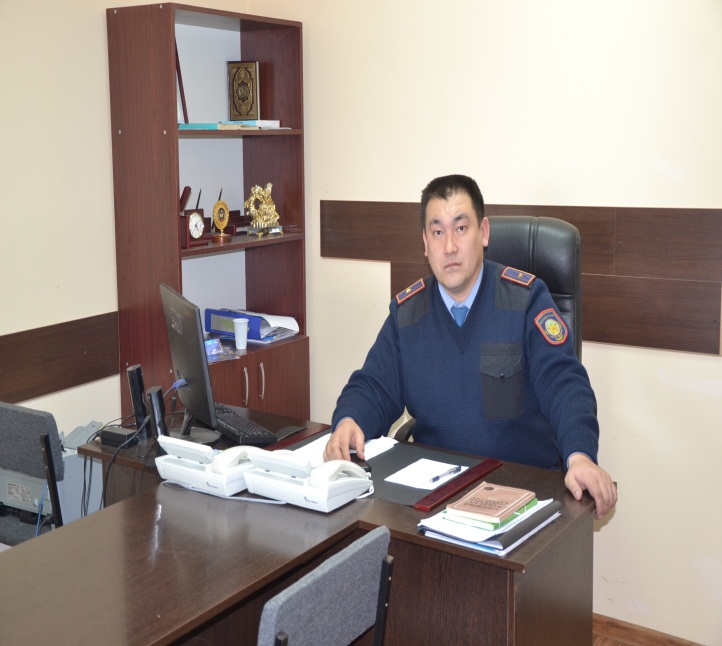 Жергілікті полиция қызметыныңбастығыполиция майоры           Жангабылов      Дулат Бақытұлы- - - - - - - - - - - - - - - - - - - НачальникМестной полицейской службы майор полиции           Жангабылов      Дулат Бакытович254-44-6587025256570жоғары, заңгер- - - - - - - - - - - -высшее юридическое№п/п                   Сурет- - - - - - - - - - - - - - - - - - -                    фотоЛауазымы,арнаулыатағы, АЖТ- - - - - - - - - - - - - - Должность, звание,           Ф.И.О.Қызметтік және ұялы телефондары- - - - - - - - -номер служебного и сотового телефонаБілімі- - - - - - - - -ОбразованиеКөтермелеулер- - - - - - - - - - -Поощрения2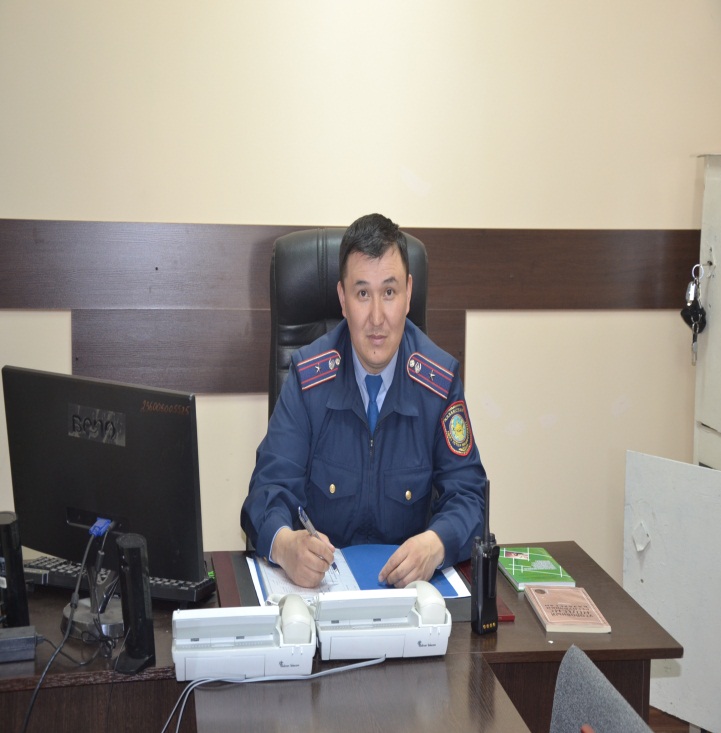 Жергілікті полиция қызметыныңбастығының орынбасарыполиция майоры           Джаумбатов     Амантай Куванчулы- - - - - - - - - - - - - - - - - - - Заместитель начальникаМестной полицейской службы майор полиции          Джаумбатов     Амантай Куванчович   254-44-6587016334555жоғары, заңгер- - - - - - - - - - - -высшее юридическое№п/п                 Сурет- - - - - - - - - - - - - - - - - - -                    фотоЛауазымы,арнаулыатағы, АЖТ- - - - - - - - - - - - - - Должность, звание,           Ф.И.О.Қызметтік және ұялы телефондары- - - - - - - - -номер служебного и сотового телефонаБілімі- - - - - - - - -ОбразованиеКөтермелеулер- - - - - - - - - - -Поощрения3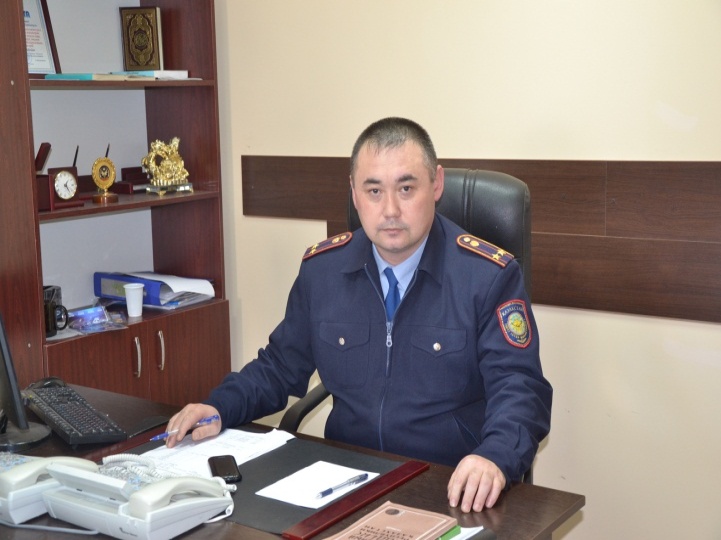 ЖПҚ Учаскелік полиция инспекторлары бөлімшесініңбастығыполиция подполковнигі      Сәулебаев       Мақсат Бахытұлы- - - - - - - - - - - - - - - - - - - Начальник отделения участковых инспекторов полицииподполковник полиции      Саулебаев       Максат Бахытулы   254-44-6587759161312жоғары, заңгер- - - - - - - - - - - -высшее юридическое№п/п                  Сурет- - - - - - - - - - - - - - - - - - -                    фотоЛауазымы, арнаулы атағы, АЖТ- - - - - - - - - - - - - - Должность, звание,           Ф.И.О.Қызметтік және ұялы телефондары- - - - - - - - -номер служебного и сотового телефонаҚызмет ету аумағы- - - - - - - - - - - -ТерриторияобслуживаемогоучасткаБілімі- - - - - - - - -ОбразованиеКөтер-мелеулер- - - - - - - - - - Поощрения1.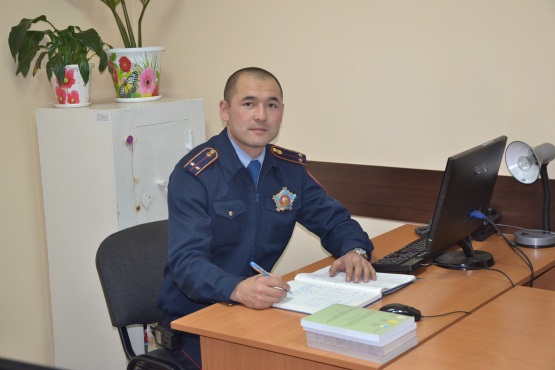 Учаскелік полиция пунктіне жауапты  учаскелік полиция инспекторы полиция лейтенантыКозыбеков Адильбек Токтабаянұлы- - - - - - - - - - - - - - - - - -Ответственный за организацию деятельности участкового пункта полиции лейтенант полиции Козыбеков Адильбек Токтабаянович87026009602Барлық базары, Наурыз ауылы- - - - - - - - - - - - - - - - рынок Барлык, п. Наурыз.Жоғары,  заңгер- - - - - - - - - - - - - Высшее-юридическое2.2.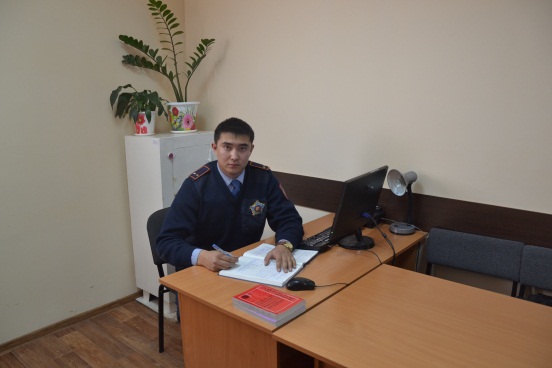 учаскелік полиция инспекторы полиция лейтенантыМыктыбеков Ильяс Берекеулы- - - - - - - - - - - - - - - - - - -участковый инспектор полиции лейтенант полицииМыктыбековИльяс Берекеевич87024829497Абай саяжайы,Центральная, Строительная, Абай,Виноградная,Монтажная,Дачнаякөшелері- - - - - - - - - - - - - - Абайские дачи ул. Центральная восточная сторона, ул. Строительная, ул. Абая, ул. Виноградная, ул. Монтажная, ул. Дачная.Жоғары,  заңгер- - - - - - - - - - - Высшее-юридическое3.3.3.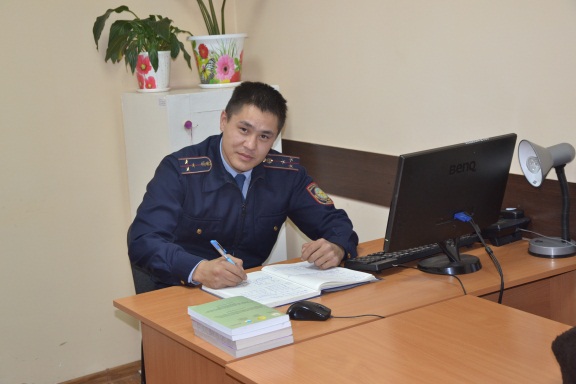 учаскелік полиция инспекторының комекшісіполиция лейтенантыСартбай АлмасСатимбайұлы- - - - - - - - - - - - - - - - - - -помощникучасткового инспектора полиции лейтенант полицииСартбай АлмасСатимбайевичучаскелік полиция инспекторының комекшісіполиция лейтенантыСартбай АлмасСатимбайұлы- - - - - - - - - - - - - - - - - - -помощникучасткового инспектора полиции лейтенант полицииСартбай АлмасСатимбайевич87471088470Абай саяжайы,Центральная,Клубничная,Интернациональная,Мира, Карьерная көшелері- - - - - - - - - - - - - - Абайские дачи, ул. Центральная западная сторона,ул. Клубничная, ул. Мира, ул. Интернациональная, ул. Карьерная. жоғары,  заңгер- - - - - - - - - - -   Высшее-юридическое4.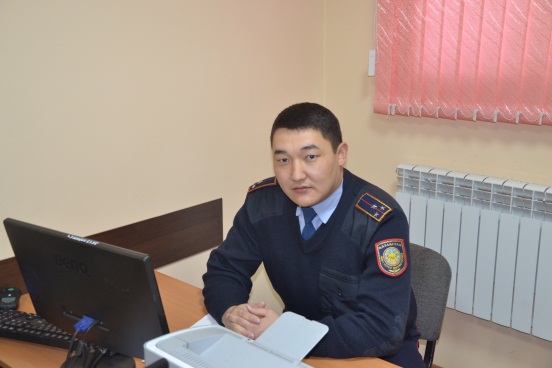 учаскелік полиция инспекторының комекшісіполиция лейтенантыМухамеджановНусип Багдатұлы- - - - - - - - - - - - - - - - - - -помощникучасткового инспектора полиции лейтенант полицииМухамеджановНусип Багдатовичучаскелік полиция инспекторының комекшісіполиция лейтенантыМухамеджановНусип Багдатұлы- - - - - - - - - - - - - - - - - - -помощникучасткового инспектора полиции лейтенант полицииМухамеджановНусип Багдатович87474422285№153 га. жер телімі аумағы.- - - - - - - - - - - - - - - - - - - -153 га.земельный участок.  Жоғары,  заңгер- - - - - - - - - - -  Высшее-юридическое№п/п                   Сурет- - - - - - - - - - - - - - - - - - -                    фотоЛауазымы,арнаулыатағы, АЖТ- - - - - - - - - - - - - - Должность, звание,           Ф.И.О.Лауазымы,арнаулыатағы, АЖТ- - - - - - - - - - - - - - Должность, звание,           Ф.И.О.Қызметтік және ұялы телефондары- - - - - - - - -номер служебного и сотового телефонаҚызмет ету аумағы- - - - - - - - - - - -ТерриторияобслуживаемогоучасткаБілімі- - - - - - - - -ОбразованиеКөтермелеулер- - - - - - - - - - -Поощрения5.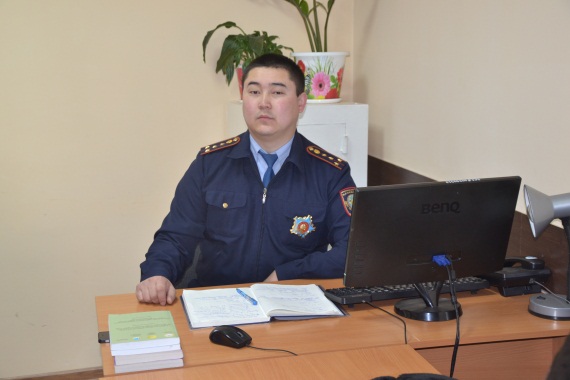 Учаскелік полиция пунктіне жауапты  учаскелік полиция инспекторы полиция капитаныАлдынгуровМаксат Ертайұлы- - - - - - - - - - - - - - - - - - Ответственный за организацию деятельности участкового пункта полиции капитан полицииАлдынгуровМаксат ЕртаевичУчаскелік полиция пунктіне жауапты  учаскелік полиция инспекторы полиция капитаныАлдынгуровМаксат Ертайұлы- - - - - - - - - - - - - - - - - - Ответственный за организацию деятельности участкового пункта полиции капитан полицииАлдынгуровМаксат Ертаевич87029010203«Достық» К/Қ  ,К/Қ «Елисейские поля»- - - - - - - - - - - - - - К/Г Достык, Елисейские поля. Жоғары,  заңгер- - - - - - - - - - - - - Высшее-юридическое6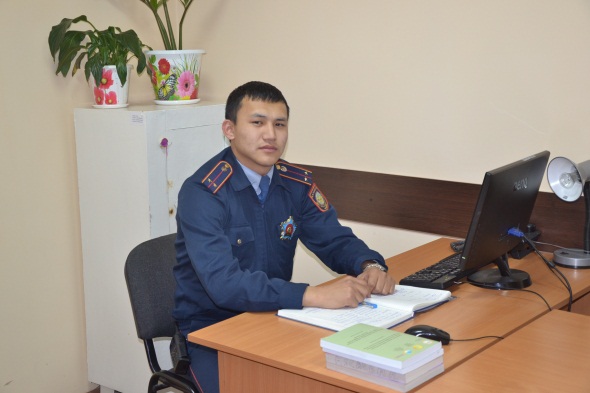 учаскелік полиция инспекторы полиция лейтенантыКенебаев Адильжан Слямбекұлы- - - - - - - - - - - - - - - - - - участковый инспектор полициилейтенант полицииКенебаев Адильжан Слямбекович8707675099987076750999 «Премьера» Т/К,  1-ші үйден 14-ші үйге дейн- - - - - - - - - - - - - - Ж/К«Премьера» с 1 по 14 домов.     Жоғары,  заңгер- - - - - - - - - - - - - Высшее-юридическое7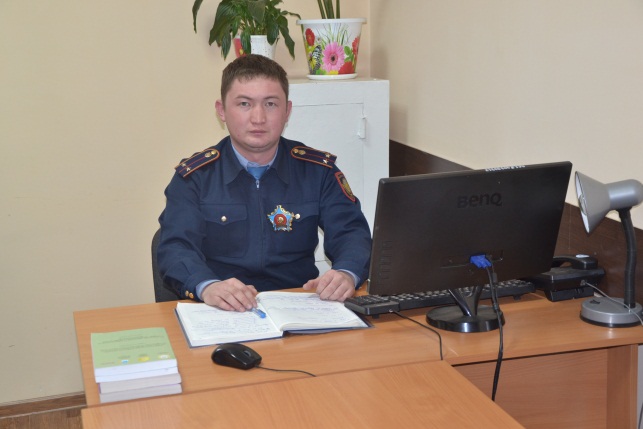 учаскелік полиция инспекторы полиция лейтенантыКайрат Арман- - - - - - - - - - - - - - - - - - участковый инспектор полициилейтенант полицииКайрат Арманучаскелік полиция инспекторы полиция лейтенантыКайрат Арман- - - - - - - - - - - - - - - - - - участковый инспектор полициилейтенант полицииКайрат Арман87010000927«Шугыла» ы/аСураншы Батыр, Жуалы, Таргап, Карабулак, Женис, Жайлау көшелері- - - - - - - - - - - - - - мкр. Шугыла, ул. Сураншы Батыр, Жуалы, Таргап, Карабулак, Женис, Жайлау.Жоғары,  заңгер- - - - - - - - - - - - - Высшее-юридическое8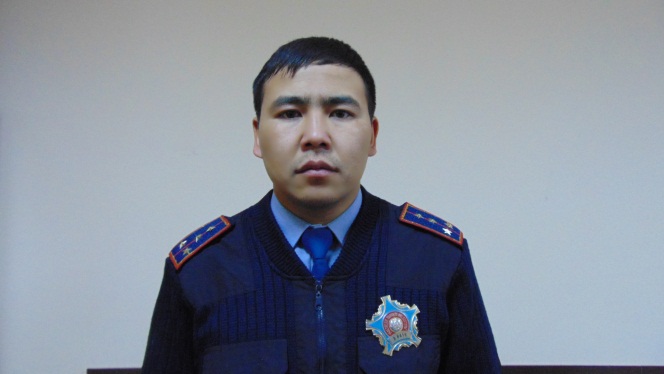 учаскелік полиция инспекторы полиция капитаныЖуманов  Куаныш Жуманұлы- - - - - - - - - - - - - - - - - -участковый инспектор полиции капитан полицииЖуманов  Куаныш Жумановичучаскелік полиция инспекторы полиция капитаныЖуманов  Куаныш Жуманұлы- - - - - - - - - - - - - - - - - -участковый инспектор полиции капитан полицииЖуманов  Куаныш Жуманович87071111185 «Премьера» Т/К  15 –ші үйден- 28 үйге дейн- - - - - - - - - - - - - - ЖК «Премьера» с 15 по 28 домов.  Жоғары,  заңгер- - - - - - - - - - - - - Высшее-юридическое9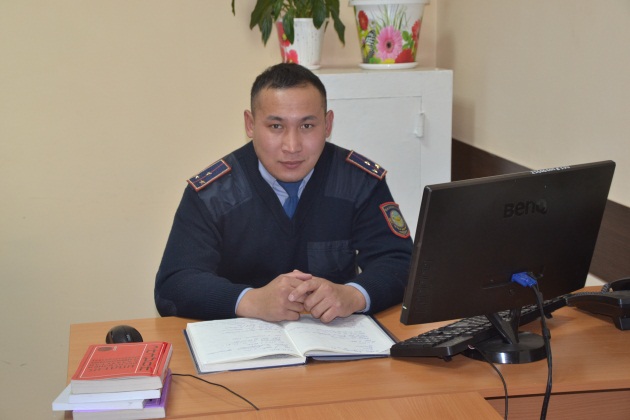 учаскелік полиция инспекторының комекшісіполиция лейтенантыОралбаевСагадат Саятулы- - - - - - - - - - - - - - - - - -помощникучасткового инспектора полиции лейтенант полиции ОралбаевСагадат Саятовичучаскелік полиция инспекторының комекшісіполиция лейтенантыОралбаевСагадат Саятулы- - - - - - - - - - - - - - - - - -помощникучасткового инспектора полиции лейтенант полиции ОралбаевСагадат Саятович87783156406«Шугыла» ы/аЕнбек, Самал, Жулдыз, Дихан, Лесная Школа көшелері- - - - - - - - - - - - - -микрорайон Шугыла ул. Енбек, Самал, Жулдыз, Дихан, Лесная Школа.Жоғары,  заңгер- - - - - - - - - - - - - Высшее-юридическое№п/пСурет- - - - - - - - - - - - - - - - - - -                    фотоЛауазымы,арнаулыатағы, АЖТ- - - - - - - - - - - - - - Должность, звание,           Ф.И.О.Қызметтік және ұялы телефондары- - - - - - - - -номер служебного и сотового телефонаҚызмет ету аумағы- - - - - - - - - - - -ТерриторияобслуживаемогоучасткаБілімі- - - - - - - - -ОбразованиеКөтермелеулер- - - - - - - - - - Поощрения10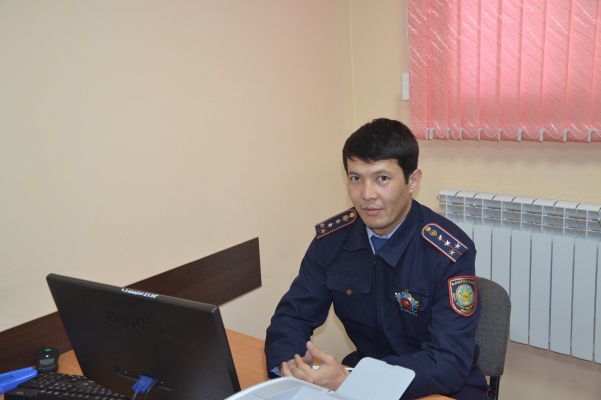 Учаскелік полиция пунктіне жауапты  учаскелік полиция инспекторы полиция капитаныКутубеков Куан                                 Асаматұлы- - - - - - - - - - - - - - - - - -Ответственный за организацию деятельности участкового пункта полиции капитан полицииКутубеков Куан                                 Асаматович87751485625Калкаман-1 ы/а, 11,3,10а,10,7/1,7,7а, 13а,  жатақханаларАуэзова көшесі 13 үй- - - - - - - - - - - - - - Калкаман-1, общежитие 11,3,10а,10,7/1,7,7а, 13а, ул. Ауэзова-13.Жоғары,  заңгер- - - - - - - - - - - Высшее-юридическое11.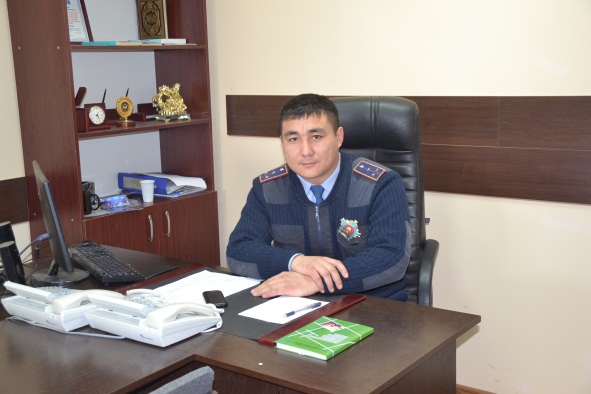 учаскелік полиция инспекторы полиция капитаныКалиякперов Дамир Жомартұлы- - - - - - - - - - - - - - - - - -участковый инспектор полициикапитан полицииКалиякперов Дамир Жумартович8775595764587755957645Алты-Алаш ы/а- - - - - - - - - - - - - -мкр. Алты-АлашЖоғары,  заңгер- - - - - - - - - - - Высшее-юридическоеЖоғары,  заңгер- - - - - - - - - - - Высшее-юридическое12.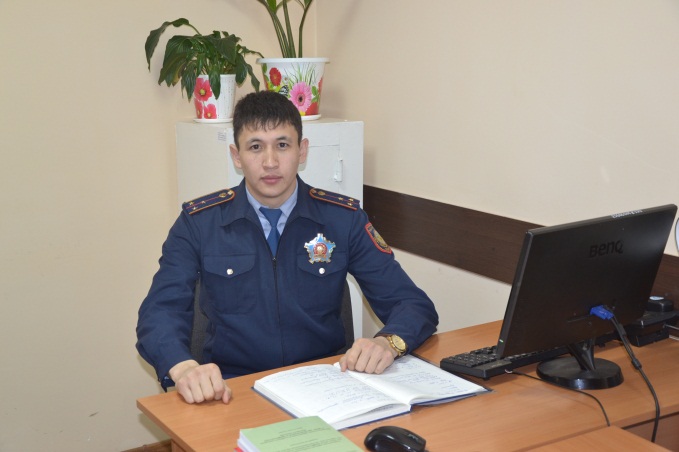 учаскелік полиция инспекторы полиция аға лейтенантыАбдикеримов Жасулан Лемісұлы- - - - - - - - - - - - - - - - - -участковый инспектор полициистарший лейтенант полицииАбдикеримов Жасулан Лемисовичучаскелік полиция инспекторы полиция аға лейтенантыАбдикеримов Жасулан Лемісұлы- - - - - - - - - - - - - - - - - -участковый инспектор полициистарший лейтенант полицииАбдикеримов Жасулан Лемисович87026750075Калкаман ы/а  Алты-Алаш, Тажибаева,  Аханова Айымбетова,  Кеменгерулы, М. Хакимжанова, Е. Бердаулетулы көшелері- - - - - - - - - - - - - - - - - - - -мкр.Калкаманулицы  Алты-Алаш, Тажибаева,  Аханова Айымбетова,  Кеменгерулы, М. Хакимжанова, Е. Бердаулетулы.Жоғары,  заңгер- - - - - - - - - - - Высшее-юридическоеЖоғары,  заңгер- - - - - - - - - - - Высшее-юридическое13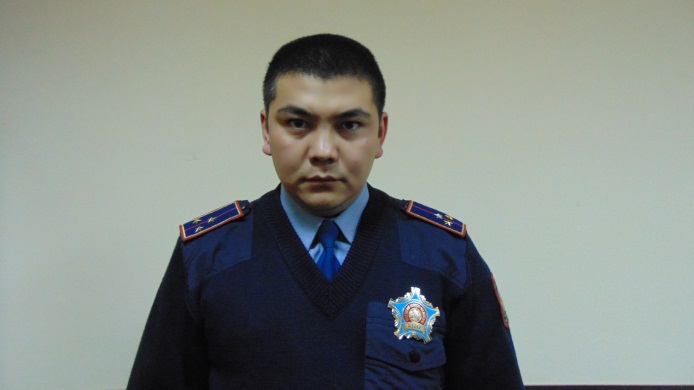 учаскелік полиция инспекторы полиция аға лейтенантыКатарбаев АсылЖанатұлы- - - - - - - - - - - - - - - - - - участковый инспектор полициистарший лейтенант полицииКатарбаев АсылЖанатовичучаскелік полиция инспекторы полиция аға лейтенантыКатарбаев АсылЖанатұлы- - - - - - - - - - - - - - - - - - участковый инспектор полициистарший лейтенант полицииКатарбаев АсылЖанатович87784400555№ 1,7 ҚКА- - - - - - - - - - - - - - № 1,№7 ГКБ№ 1,7 ҚКА- - - - - - - - - - - - - - № 1,№7 ГКБЖоғары,  заңгер- - - - - - - - - - Высшее-юридическое14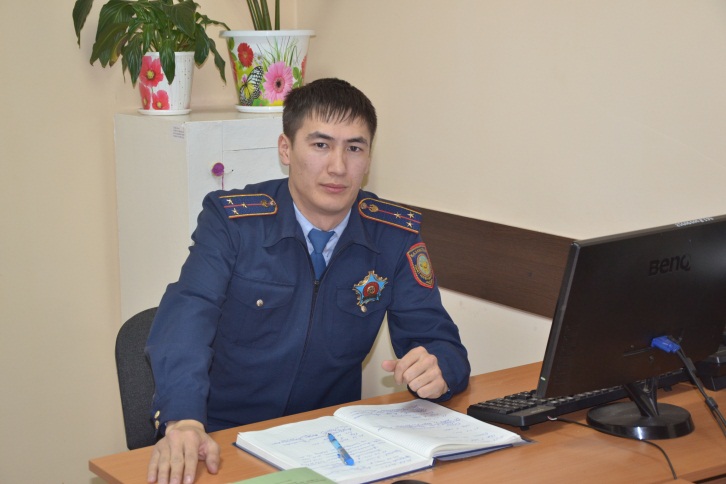 учаскелік полиция инспекторы полиция аға лейтенантыТоктамуратов Ержан Айтказыұлы- - - - - - - - - - - - - - - - - -участковый инспектор полициистарший лейтенант полицииТоктамуратов Ержан Айтказиевичучаскелік полиция инспекторы полиция аға лейтенантыТоктамуратов Ержан Айтказыұлы- - - - - - - - - - - - - - - - - -участковый инспектор полициистарший лейтенант полицииТоктамуратов Ержан Айтказиевич87072252428Калкаман-1 ы/а, № 1,2,8,4,4/2,4а,4/4,4/3,4б жатақханалары- - - - - - - - - - - - - -Калкаман-1, общежитие№ 1,2,8,4,4/2,4а,4/4,4/3,4б. Жоғары,  заңгер- - - - - - - - - - - Высшее-юридическоеЖоғары,  заңгер- - - - - - - - - - - Высшее-юридическое15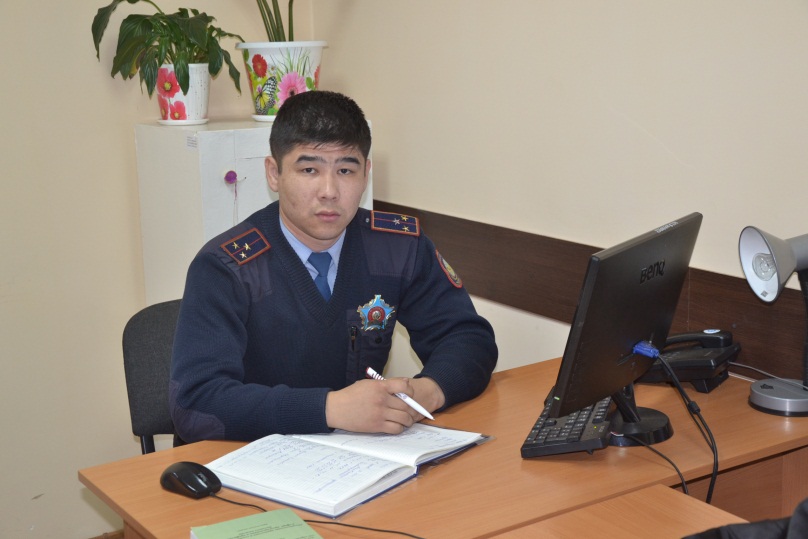 учаскелік полиция инспекторы полиция аға лейтенантыКалдыбай Айболат- - - - - - - - - - - - - - - - - -участковый инспектор полициистарший лейтенант полицииКалдыбай Айболатучаскелік полиция инспекторы полиция аға лейтенантыКалдыбай Айболат- - - - - - - - - - - - - - - - - -участковый инспектор полициистарший лейтенант полицииКалдыбай Айболат87013141286 Калкаман-1 ы/а,  Зеленная,Байтурсынова, Айбергенова, Жакаева,  Молдабекова көш,. Райымбек көшесіне дейін, Кыдырбекова, Бегалиева көш., Тулпар ауылы.- - - - - - - - - - - - - - - - мкр. Калкаман-1, ул. Зеленная,Байтурсынова, Айбергенова, Жакаева,  Молдабекова до ул. Райымбека, Кыдырбекова, Бегалиева, п.Тулпар.Жоғары,  заңгер- - - - - - - - - - - Высшее-юридическоеЖоғары,  заңгер- - - - - - - - - - - Высшее-юридическое16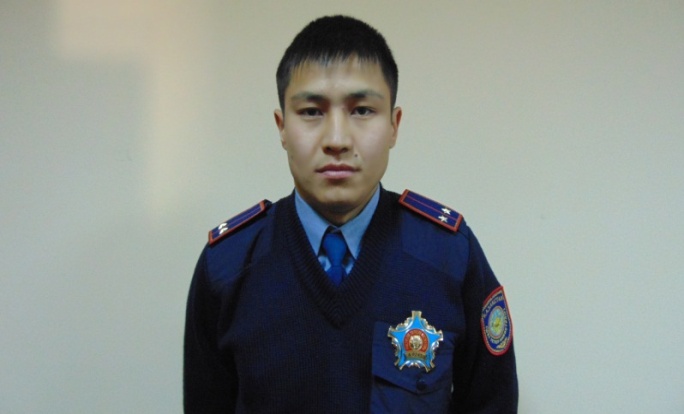 учаскелік полиция инспекторы полиция лейтенантыУтеулинов Мукагали- - - - - - - - - - - - - - - - - -участковый инспектор полиции лейтенант полицииУтеулинов Мукагалиучаскелік полиция инспекторы полиция лейтенантыУтеулинов Мукагали- - - - - - - - - - - - - - - - - -участковый инспектор полиции лейтенант полицииУтеулинов Мукагали87758555236Кулыбеков к-сі төменгі жағы, Ер Жанибека, Машана, Толе би, Сагатова,Шарденова көшелері.- - - - - - - - - - - - - -Кулыбекова нижняя сторона, улицы Ер Жанибека, Машана, Толе би, Сагатова,Шарденова.Жоғары,  заңгер- - - - - - - - - - - Высшее-юридическоеЖоғары,  заңгер- - - - - - - - - - - Высшее-юридическое№п/пСурет- - - - - - - - - - - - - - - - - - -                    фотоЛауазымы,арнаулыатағы, АЖТ- - - - - - - - - - - - - - Должность, звание,           Ф.И.О.Қызметтік және ұялы телефондары- - - - - - - - -номер служебного и сотового телефонаҚызмет ету аумағы- - - - - - - - - - - -ТерриторияобслуживаемогоучасткаБілімі- - - - - - - - -ОбразованиеКөтермелеулер- - - - - - - - - - -Поощрения17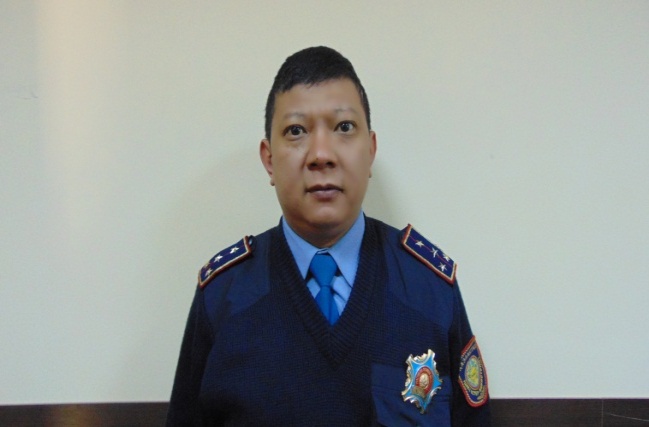 Учаскелік полиция пунктіне жауапты  учаскелік полиция инспекторы полиция капитаныРаисов ТанатРымтайұлы- - - - - - - - - - - - - - - - - - - - - - -Ответственный за организацию деятельности участкового пункта полиции капитан полицииРаисов ТанатРымтаевич87021771510«Жайлы» ы/а- - - - - - - - - - - - - - микрорайон «Жайлы»Жоғары,  заңгер- - - - - - - - - - - Высшее-юридическое18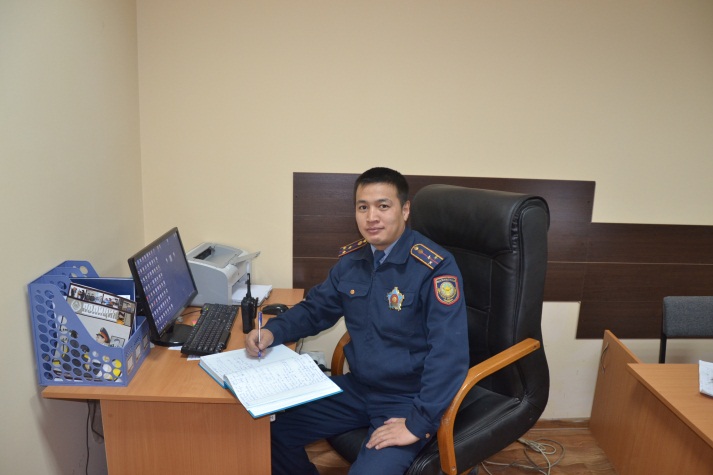 учаскелік полиция инспекторы полиция аға лейтенантыТапаловЖасулан Нуржанұлы- - - - - - - - - - - - - - - - - -участковый инспектор полиции старший лейтенант полицииТапалов Жасулан Нуржанович87473390131 Калкаман-2  ы/а. Ауэзов к-сі (тақ жағы) Кулыбекова к-ге дейн (оңтүстік жағы), Кулыбеков к-сі Каргалы өзеніне дейн, Каргалы өзенімен Байзак  Батыр көш. дейн, Байзак Батыр к-сі (солтүстік жақ) Ауэзов к-сі дейн.- - - - - - - - - - - - - - - - - - мкр. Калкаман-2 по ул. Ауэзова (не четная сторона) до ул. Кулыбекова (южная сторона), от ул. Кулыбекова до речки Каргалинка, по речке Каргалинка до ул. Байзак  Батыра, по ул. Байзак Батыра (северная сторона) до ул. Ауэзова. Жоғары,  заңгер- - - - - - - - - - - Высшее-юридическое19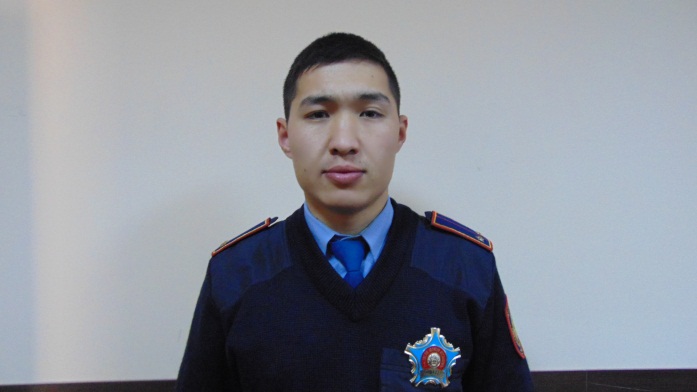 учаскелік полиция инспекторы полиция лейтенантыКырыкбаевАйдос Бирликбайұлы- - - - - - - - - - - - - - - - - -участковый инспектор полиции лейтенант полицииКырыкбаев Айдос Бирликбаевич87083335199Калкаман-2 ы/а Ауэзова к-сі (тақ жагы).  Байзак Батыр к-сі   (отүстік жағы), Байзак Батыр көшесінен Каргалы өзеніне дейн, Каргалы өзенімен Нурмухамедов к-сіне дейн, Нурмухамедов к-сінен  Ауэзов к-сіне дейн.- - - - - - - - - - - - - - - - - -мкр. Калкаман-2 по ул. Ауэзова (не счетная сторона) до ул.  Байзак Батыра (южная сторона), от ул.  Байзак Батыра до речки Каргалинка, по речке Каргалинка до ул. Нурмухамедова, от ул. Нурмухамедова до ул. Ауэзова. Жоғары,  заңгер- - - - - - - - - - - - - Высшее-юридическое20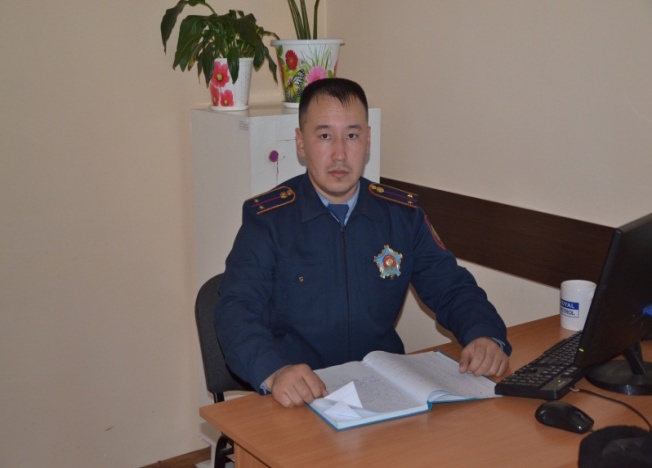 учаскелік полиция инспекторы полиция лейтенантыЕргешов Нурбол Интымакұлы- - - - - - - - - - - - - - - - - - участковый инспектор полиции лейтенант полицииЕргешов Нурбол Интымакович87025000490Калкаман-2  ы/а Райымбек Батыр к-сі (онтүстік жағы) Ауэзов көшесіне дейн (жұп жағы), Ауэзов көшесімен  Елибаев к-сіне дейн, Елибаев к-сінен (солтүстік жағы) өзенге дейн,  Райымбек Батыр көшесіне дейн.- - - - - - - - - - - - - - - - - -мкр. Калкаман-2 от ул. Райымбек Батыра (южная сторона) до ул. Ауэзова (счетная сторона), по ул. Ауэзова до ул. Елибаева, от ул. Елибаева (северная сторона) до речки, по речке до ул. Райымбек Батыра.Жоғары,  заңгер- - - - - - - - - - - - - Высшее-юридическое21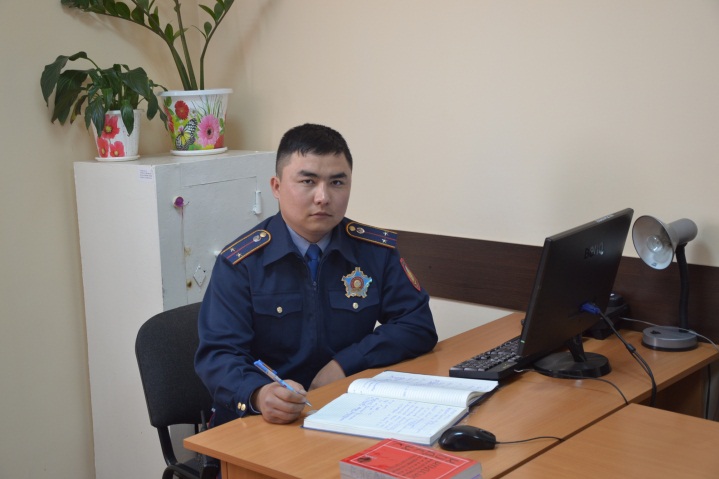 учаскелік полиция инспекторы полиция лейтенантыМуханов Кайнар Муратұлы- - - - - - - - - - - - - - - - - -участковый инспектор полиции лейтенант полицииМуханов Кайнар Муратович87472888789Калкаман-2 ы/а  Елибаев к-сі (онтүстік жағы), Ауэзов көшесімен (жұп жағы)  Арман көшесіне дейн, Арман к-сінен (солтүстік жағы) Бекежанов көшесіне дейн, Бекежанов к-сімен Елибаев көшесіне дейн.- - - - - - - - - - - - - - - - - -мкр. Калкаман-2  от ул. Елибаева (южная сторона), по ул. Ауэзова (счетная сторона)  до ул. Арман, от ул. Арман (северная сторона) до ул. Бекежанова, по ул. Бекежанова до ул. Елибаева.Жоғары,  заңгер- - - - - - - - - - - - - Высшее-юридическое22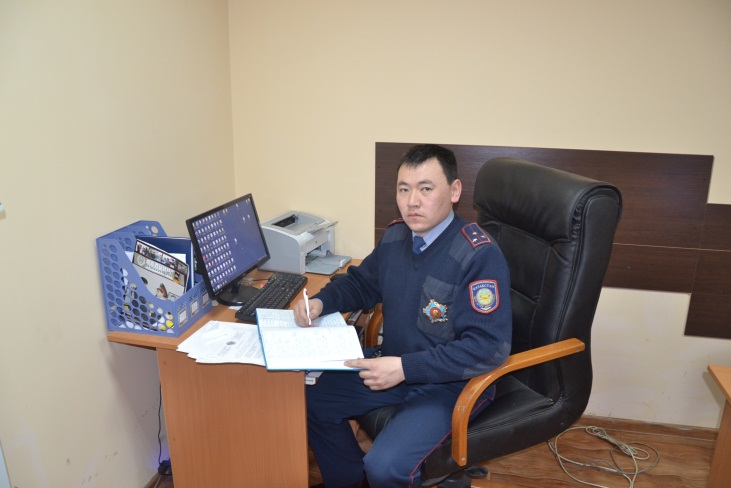 учаскелік полиция инспекторының комекшісіполиция аға лейтенантыБерик Сабыр Берікұлы- - - - - - - - - - - - - - - - - -помощник участкового инспектора полиции старший лейтенант полицииБерик Сабыр Берикович87024199112 Калкаман-2 ы/а Ауэзов к-сі (тақ жағы) Нурмухамедов көш-не дейн , Нурмухамедов көш-сі (онтүстік жағы) Каргалы  өзеніне дейн, Каргалы өзенімен   Шаляпина көш-сіне дейн (солтүстік жағы), Шаляпина көш-нен Ауэзов көш-не дейн.- - - - - - - - - - - - - - - - - -мкр. Калкаман-2 по ул. Ауэзова (не счетная сторона) до ул. Нурмухамедова , от ул. Нурмухамедова (южная сторона) до речки Каргалинка, по речке Каргалинка  до ул. Шаляпина (северная сторона), от ул. Шаляпина до ул. Ауэзова.Жоғары,  заңгер- - - - - - - - - - - - - Высшее-юридическое23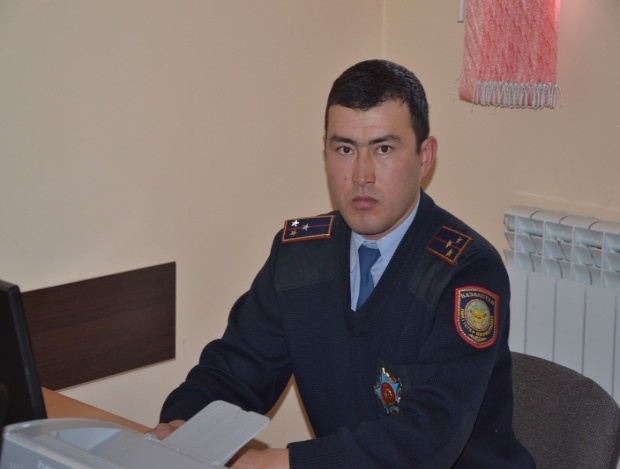 учаскелік полиция инспекторының комекшісіполиция аға лейтенантыАнарбековСаят Алтынбекұлы- - - - - - - - - - - - - - - - - -помощник участкового инспектора полиции старший лейтенант полицииАнарбековСаят Алтынбекович87056623676Каргалы өзенінен  Шаляпина көшесіне дейн(солтүстік жағы), Шаляпина к-сі  Ауэзов көшесіне дейн.- - - - - - - - - - - - - - - - - - - по речке Каргалинка  до ул. Шаляпина (северная сторона), по  ул. Шаляпина до ул. Ауэзова.Жоғары,  заңгер- - - - - - - - - - - - - Высшее-юридическое№п/пСурет- - - - - - - - - - - - - - - - - -                   фотоЛауазымы,арнаулыатағы, АЖТ- - - - - - - - - - - - - - Должность, звание,           Ф.И.О.Лауазымы,арнаулыатағы, АЖТ- - - - - - - - - - - - - - Должность, звание,           Ф.И.О.Лауазымы,арнаулыатағы, АЖТ- - - - - - - - - - - - - - Должность, звание,           Ф.И.О.Қызметтік және ұялы телефондары- - - - - - - - -номер служебного и сотового телефонаҚызметтік және ұялы телефондары- - - - - - - - -номер служебного и сотового телефонаҚызметтік және ұялы телефондары- - - - - - - - -номер служебного и сотового телефонаҚызметтік және ұялы телефондары- - - - - - - - -номер служебного и сотового телефонаҚызмет ету аумағы- - - - - - - - - - - -ТерриторияобслуживаемогоучасткаҚызмет ету аумағы- - - - - - - - - - - -ТерриторияобслуживаемогоучасткаҚызмет ету аумағы- - - - - - - - - - - -ТерриторияобслуживаемогоучасткаБілімі- - - - - - - - -ОбразованиеКөтермелеулер- - - - - - - - - - -Поощрения24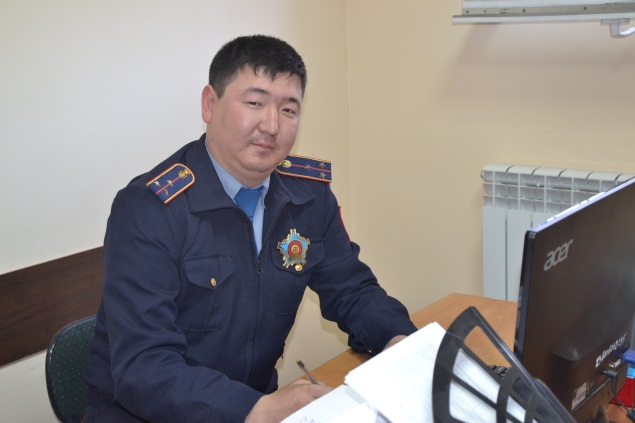 Учаскелік полиция пунктіне жауапты  учаскелік полиция инспекторы полиция аға лейтенантыРакишев Жаслан Бахыткалиулы- - - - - - - - - - - - - - - - - - - - - - -Ответственный за организацию деятельности участкового пункта полиции старший лейтенант полиции Ракишев Жаслан БахыткалиевичУчаскелік полиция пунктіне жауапты  учаскелік полиция инспекторы полиция аға лейтенантыРакишев Жаслан Бахыткалиулы- - - - - - - - - - - - - - - - - - - - - - -Ответственный за организацию деятельности участкового пункта полиции старший лейтенант полиции Ракишев Жаслан БахыткалиевичУчаскелік полиция пунктіне жауапты  учаскелік полиция инспекторы полиция аға лейтенантыРакишев Жаслан Бахыткалиулы- - - - - - - - - - - - - - - - - - - - - - -Ответственный за организацию деятельности участкового пункта полиции старший лейтенант полиции Ракишев Жаслан Бахыткалиевич87078186673870781866738707818667387078186673 Даулеткерей көш-сі  Шпекбаев көшесіне дейн жоғары Джандосов көшесіне дейн.- - - - - - - - - - - - - -ул. Даулеткерея до Шпекбаева вверх до Джандосова. Даулеткерей көш-сі  Шпекбаев көшесіне дейн жоғары Джандосов көшесіне дейн.- - - - - - - - - - - - - -ул. Даулеткерея до Шпекбаева вверх до Джандосова. Даулеткерей көш-сі  Шпекбаев көшесіне дейн жоғары Джандосов көшесіне дейн.- - - - - - - - - - - - - -ул. Даулеткерея до Шпекбаева вверх до Джандосова.Жоғары,  заңгер- - - - - - - - - - - - - Высшее-юридическое25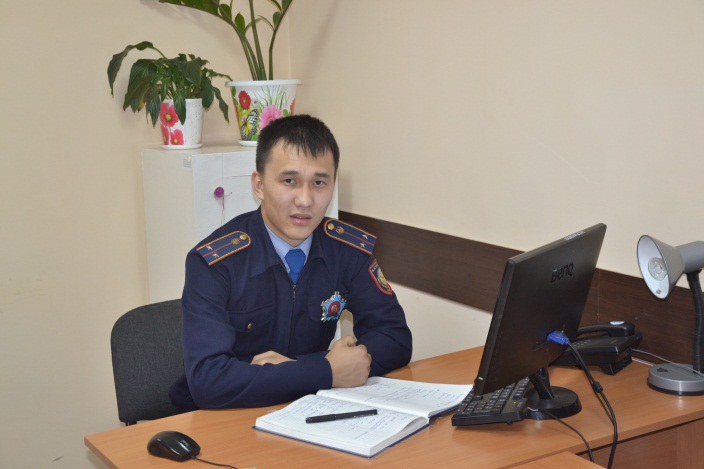 учаскелік полиция инспекторы полиция лейтенантыРизабеков Елдос Ризабекұлы- - - - - - - - - - - - - - - - - -участковый инспектор полициилейтенант полиции Ризабеков Елдос Ризабековичучаскелік полиция инспекторы полиция лейтенантыРизабеков Елдос Ризабекұлы- - - - - - - - - - - - - - - - - -участковый инспектор полициилейтенант полиции Ризабеков Елдос Ризабековичучаскелік полиция инспекторы полиция лейтенантыРизабеков Елдос Ризабекұлы- - - - - - - - - - - - - - - - - -участковый инспектор полициилейтенант полиции Ризабеков Елдос Ризабекович87756222212877562222128775622221287756222212«Весна», «Весна-65»,«Медеу»баубақша  қаумдастықтары,  Арзан-3 базары, Егинсу көшесі,   - - - - - - - - - - - - - - садоводческие общества «Весна», «Весна-65», рынок Арзан-3, ул. Егинсу,  с/о «Медеу». «Весна», «Весна-65»,«Медеу»баубақша  қаумдастықтары,  Арзан-3 базары, Егинсу көшесі,   - - - - - - - - - - - - - - садоводческие общества «Весна», «Весна-65», рынок Арзан-3, ул. Егинсу,  с/о «Медеу». «Весна», «Весна-65»,«Медеу»баубақша  қаумдастықтары,  Арзан-3 базары, Егинсу көшесі,   - - - - - - - - - - - - - - садоводческие общества «Весна», «Весна-65», рынок Арзан-3, ул. Егинсу,  с/о «Медеу». Жоғары,  заңгер- - - - - - - - - - - - - Высшее-юридическое26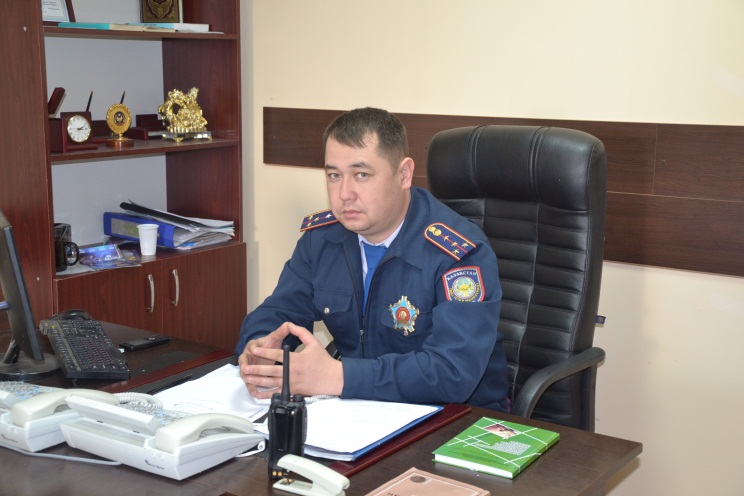 учаскелік полиция инспекторы полиция капитаныПарманов КанатбекКиясұлы- - - - - - - - - - - - - - - - - -участковый инспектор полициикапитан полицииПарманов Канатбек Киясовичучаскелік полиция инспекторы полиция капитаныПарманов КанатбекКиясұлы- - - - - - - - - - - - - - - - - -участковый инспектор полициикапитан полицииПарманов Канатбек Киясовичучаскелік полиция инспекторы полиция капитаныПарманов КанатбекКиясұлы- - - - - - - - - - - - - - - - - -участковый инспектор полициикапитан полицииПарманов Канатбек Киясович877589767028775897670287758976702 ЕСК «Алатау Санаториы», «Тау Самалы» К/Қ.- - - - - - - - - - - - - -ЛОК «Санаторий Алатау», К/Г «Тау Самалы». ЕСК «Алатау Санаториы», «Тау Самалы» К/Қ.- - - - - - - - - - - - - -ЛОК «Санаторий Алатау», К/Г «Тау Самалы». ЕСК «Алатау Санаториы», «Тау Самалы» К/Қ.- - - - - - - - - - - - - -ЛОК «Санаторий Алатау», К/Г «Тау Самалы».Жоғары,  заңгер- - - - - - - - - - - - - Высшее-юридическое27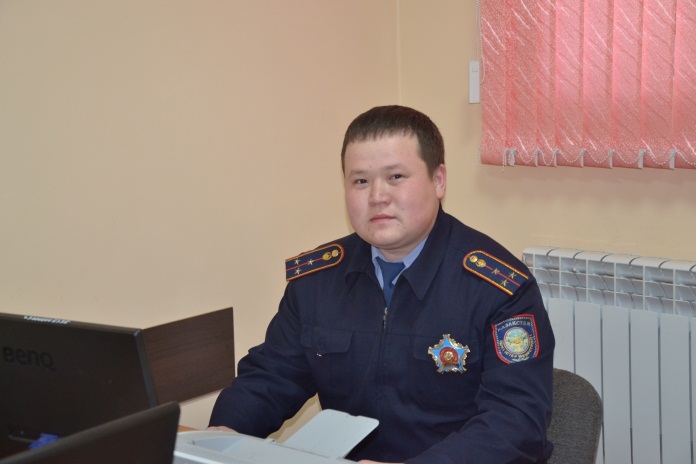 учаскелік полиция инспекторы полиция аға лейтенантыКосалиевЕрлан Дауренбекулы- - - - - - - - - - - - - - - - - - участковый инспектор полициистарший лейтенант полицииКосалиевЕрлан Дауренбековичучаскелік полиция инспекторы полиция аға лейтенантыКосалиевЕрлан Дауренбекулы- - - - - - - - - - - - - - - - - - участковый инспектор полициистарший лейтенант полицииКосалиевЕрлан Дауренбековичучаскелік полиция инспекторы полиция аға лейтенантыКосалиевЕрлан Дауренбекулы- - - - - - - - - - - - - - - - - - участковый инспектор полициистарший лейтенант полицииКосалиевЕрлан Дауренбекович870219454648702194546487021945464Акжар ы/а Мусрепов, Карьер Тарасов,  Бекешов, Акбулак көшелері, 1-24 линиялары, «Малинка»,  «Наурыз» баубақша  қаумдастықтары - - - - - - - - - - - - - -мкр. Акжар ул. Мусрепова, ул. Тарасова, ул. Бекешова, ул. Акбулак, 1-24 линии, с/о «Малинка», с/о «Наурыз», ул. Карьерная.Акжар ы/а Мусрепов, Карьер Тарасов,  Бекешов, Акбулак көшелері, 1-24 линиялары, «Малинка»,  «Наурыз» баубақша  қаумдастықтары - - - - - - - - - - - - - -мкр. Акжар ул. Мусрепова, ул. Тарасова, ул. Бекешова, ул. Акбулак, 1-24 линии, с/о «Малинка», с/о «Наурыз», ул. Карьерная.Жоғары,  заңгер- - - - - - - - - - - - - Высшее-юридическое28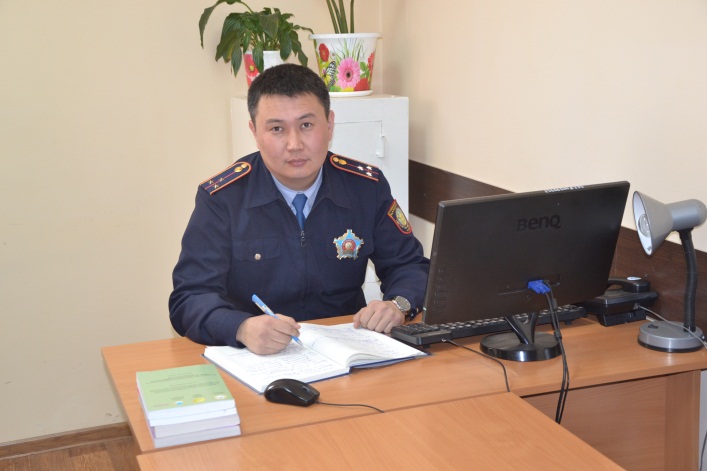 учаскелік полиция инспекторы полиция аға лейтенантыАхметжанов Нуржан Советулы- - - - - - - - - - - - - - - - - - -участковый инспектор полициистарший лейтенант полицииАхметжанов Нуржан Советовичучаскелік полиция инспекторы полиция аға лейтенантыАхметжанов Нуржан Советулы- - - - - - - - - - - - - - - - - - -участковый инспектор полициистарший лейтенант полицииАхметжанов Нуржан Советовичучаскелік полиция инспекторы полиция аға лейтенантыАхметжанов Нуржан Советулы- - - - - - - - - - - - - - - - - - -участковый инспектор полициистарший лейтенант полицииАхметжанов Нуржан Советович870770007678707700076787077000767Акжар ауылы,  Жабаева,  Айманова,  Ногайбаева,  Шпекпаева,  Улан,  Самал,  Достык көшелері, «Арман»баубақша  қаумдастығы- - - - - - - - - - - - - - п. Акжар, ул. Жабаева, ул. Айманова, ул. Ногайбаева, ул. Шпекпаева, ул. Улан, ул. Самал, ул. Достык. с/о «Арман»Акжар ауылы,  Жабаева,  Айманова,  Ногайбаева,  Шпекпаева,  Улан,  Самал,  Достык көшелері, «Арман»баубақша  қаумдастығы- - - - - - - - - - - - - - п. Акжар, ул. Жабаева, ул. Айманова, ул. Ногайбаева, ул. Шпекпаева, ул. Улан, ул. Самал, ул. Достык. с/о «Арман»Жоғары,  заңгер- - - - - - - - - - - - - Высшее-юридическое29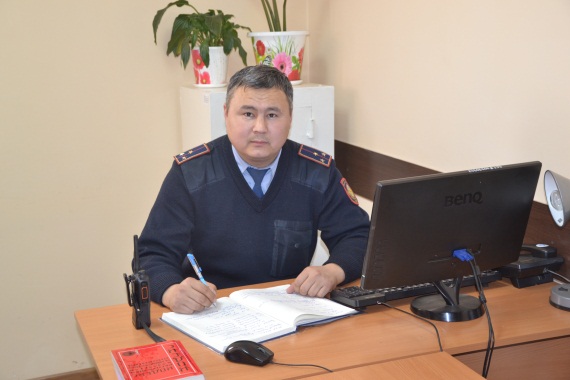 учаскелік полиция инспекторының комешісіполиция аға лейтенантыБабасовАйдос Нурлыбекұлы- - - - - - - - - - - - - - - - - - -помощник участкового инспектора полиции старший лейтенант полицииБабасовАйдос Нурлыбековичучаскелік полиция инспекторының комешісіполиция аға лейтенантыБабасовАйдос Нурлыбекұлы- - - - - - - - - - - - - - - - - - -помощник участкового инспектора полиции старший лейтенант полицииБабасовАйдос Нурлыбековичучаскелік полиция инспекторының комешісіполиция аға лейтенантыБабасовАйдос Нурлыбекұлы- - - - - - - - - - - - - - - - - - -помощник участкового инспектора полиции старший лейтенант полицииБабасовАйдос Нурлыбековичучаскелік полиция инспекторының комешісіполиция аға лейтенантыБабасовАйдос Нурлыбекұлы- - - - - - - - - - - - - - - - - - -помощник участкового инспектора полиции старший лейтенант полицииБабасовАйдос Нурлыбековичучаскелік полиция инспекторының комешісіполиция аға лейтенантыБабасовАйдос Нурлыбекұлы- - - - - - - - - - - - - - - - - - -помощник участкового инспектора полиции старший лейтенант полицииБабасовАйдос Нурлыбековичучаскелік полиция инспекторының комешісіполиция аға лейтенантыБабасовАйдос Нурлыбекұлы- - - - - - - - - - - - - - - - - - -помощник участкового инспектора полиции старший лейтенант полицииБабасовАйдос Нурлыбекович870786438668707864386687078643866 «Тау Жолы» ы/а, Дархан кварталы.- - - - - - - - - - - - - - мкр. Тау Жолы, квартал Дархан.Жоғары,  заңгер- - - - - - - - - - - - - Высшее-юридическое№п/пСурет- - - - - - - - - - - - - - - - - - -                    фотоСурет- - - - - - - - - - - - - - - - - - -                    фотоЛауазымы,арнаулыатағы, АЖТ- - - - - - - - - - - - - - Должность, звание,           Ф.И.О.Қызметтік және ұялы телефондары- - - - - - - - -номер служебного и сотового телефонаҚызмет ету аумағы- - - - - - - - - - - -ТерриторияобслуживаемогоучасткаҚызмет ету аумағы- - - - - - - - - - - -ТерриторияобслуживаемогоучасткаБілімі- - - - - - - - -ОбразованиеКөтермелеулер- - - - - - - - - - -ПоощренияКөтермелеулер- - - - - - - - - - -Поощрения30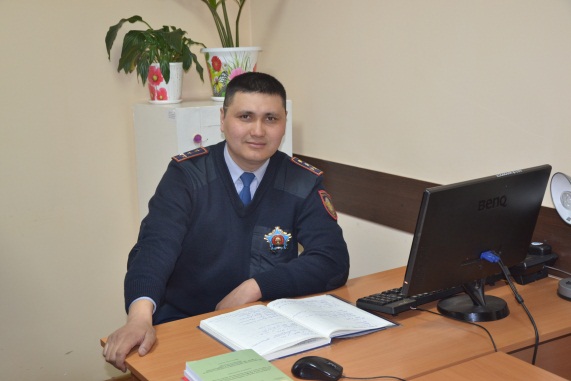 Учаскелік полиция пунктіне жауапты  учаскелік полиция инспекторы полиция капитаныАльсеитов ДастанОнбосынұлы- - - - - - - - - - - - - - - - - - - - - - -Ответственный за организацию деятельности участкового пункта полиции капитан полицииАльсеитов ДастанОнбосынович87072458899 Тау Самалы ы/а Райымбек к-сі батыс бағытына. Рыскулов көшесінен, онтүстік бағытына Кунаев к-сіне дейн (жұп жағы), Молдагуловк,. Кажимукана, Толе Би көшелері, Суюнбай переулығы- - - - - - - - - - - - - - - - -мкр. Тау Самалы ул. Райымбека в западном направлении от ул. Рыскулова, от ул. Рыскуловав южном направлении до ул. Кунаева четная сторона, ул. Молдагулова, ул. Кажимукана, Толе Би, пер. Суюнбая. Тау Самалы ы/а Райымбек к-сі батыс бағытына. Рыскулов көшесінен, онтүстік бағытына Кунаев к-сіне дейн (жұп жағы), Молдагуловк,. Кажимукана, Толе Би көшелері, Суюнбай переулығы- - - - - - - - - - - - - - - - -мкр. Тау Самалы ул. Райымбека в западном направлении от ул. Рыскулова, от ул. Рыскуловав южном направлении до ул. Кунаева четная сторона, ул. Молдагулова, ул. Кажимукана, Толе Би, пер. Суюнбая.Жоғары,  заңгер- - - - - - - - - - - - - Высшее-юридическое31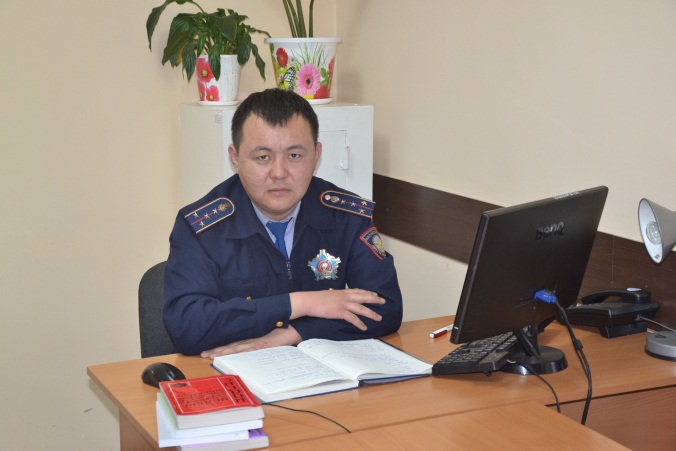 учаскелік полиция инспекторы полиция капитаныШойбековДауирБоранұлы- - - - - - - - - - - - - - - - - -участковый инспектор полициикапитан полицииШойбековДауирБорановичучаскелік полиция инспекторы полиция капитаныШойбековДауирБоранұлы- - - - - - - - - - - - - - - - - -участковый инспектор полициикапитан полицииШойбековДауирБоранович87754507904  Таусамалы ы/а, Рахымбай Ханалы к-сі Тастыбулак көшесіне дейн, Заря баубақша  қаумдастығы- - - - - - - - - - - - - -мкр.  Таусамалы, от ул. Рахымбай Ханалы до ул. Тастыбулак, с/о Заря.   Таусамалы ы/а, Рахымбай Ханалы к-сі Тастыбулак көшесіне дейн, Заря баубақша  қаумдастығы- - - - - - - - - - - - - -мкр.  Таусамалы, от ул. Рахымбай Ханалы до ул. Тастыбулак, с/о Заря. Жоғары,  заңгер- - - - - - - - - - - - - Высшее-юридическое32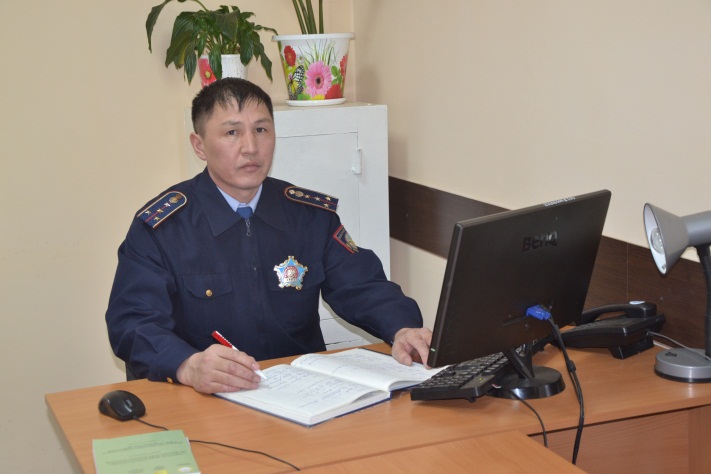 учаскелік полиция инспекторы полиция капитаныЕркебаевАлмаз Тасибекұлы- - - - - - - - - - - - - - - - - -участковый инспектор полициикапитан полицииЕркебаевАлмаз Тасибековичучаскелік полиция инспекторы полиция капитаныЕркебаевАлмаз Тасибекұлы- - - - - - - - - - - - - - - - - -участковый инспектор полициикапитан полицииЕркебаевАлмаз Тасибекович87024470017 Таусамалы ы/а,  Алмалы 1-2, Щедрость, Арман, Жадыра баубақша  қаумдастары, Маметов к-сі (тақ жағы) Джандосов к-сінен Рахымбай Ханалы к-сіне дейн.- - - - - - - - - - - - - - - - -мкр. Таусамалы, с/о Алмалы 1-2, с/о Щедрость, с/о Арман, с/о Жадыра, ул. Маметова (не счетная сторона) от ул. Джандосова до Рахымбай Ханалы. Таусамалы ы/а,  Алмалы 1-2, Щедрость, Арман, Жадыра баубақша  қаумдастары, Маметов к-сі (тақ жағы) Джандосов к-сінен Рахымбай Ханалы к-сіне дейн.- - - - - - - - - - - - - - - - -мкр. Таусамалы, с/о Алмалы 1-2, с/о Щедрость, с/о Арман, с/о Жадыра, ул. Маметова (не счетная сторона) от ул. Джандосова до Рахымбай Ханалы.Жоғары,  заңгер- - - - - - - - - - - Высшее-юридическое33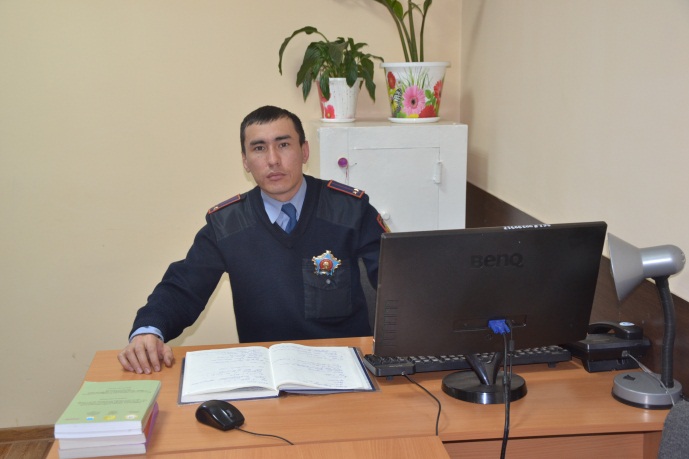 учаскелік полиция инспекторы полиция лейтенантыКулпешовАскар Искакұлы- - - - - - - - - - - - - - - - - -участковый инспектор полициилейтенант полицииКулпешовАскар Искаковичучаскелік полиция инспекторы полиция лейтенантыКулпешовАскар Искакұлы- - - - - - - - - - - - - - - - - -участковый инспектор полициилейтенант полицииКулпешовАскар Искакович87071886588 Таусамалы ы/а , Тастыбулак к-сінен Егинсу к-сіне дейн (Акжар ы/а шекарасына дейн), Канат,  Алатау баубақша  қаумдастары- - - - - - - - - - - - - -мкр. Таусамалы, от ул. Тастыбулак до ул. Егинсу (до границы Акжар),с/о Канат, с/о Алатау Жоғары,  заңгер- - - - - - - - - - - - - Высшее-юридическоеЖоғары,  заңгер- - - - - - - - - - - - - Высшее-юридическое34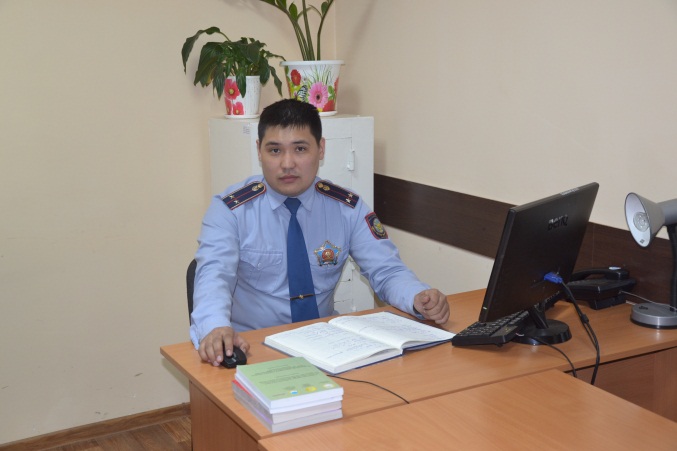 учаскелік полиция инспекторы полиция лейтенанты Анет Думан Болатұлы- - - - - - - - - - - - - - - - - - участковый инспектор полициилейтенант полицииАнетДуманБолатовичучаскелік полиция инспекторы полиция лейтенанты Анет Думан Болатұлы- - - - - - - - - - - - - - - - - - участковый инспектор полициилейтенант полицииАнетДуманБолатович87476129484Таусамалы ы/а, Кунаев к-сінен Рыскулов к-сі (жұп жағы)  Карагайлы ы/а шекарасына дейн, Кунаев к-сінен , Толе би к-сі, Жандосова к-сі, Маметова к-сі жұп жағы. Алатау, Монтажник баубақша  қаумдастары  .- - - - - - - - - - - - - - - - -мкр. Таусамалы, от ул. Кунаева по ул. Рыскулова (счетная сторона) до, границы мкр. Карагайлы, от ул. Кунаева по ул. Толе би до ул. Жандосова, ул. Маметова счетная сторона.С/о Алатау, с/о Монтажник.Таусамалы ы/а, Кунаев к-сінен Рыскулов к-сі (жұп жағы)  Карагайлы ы/а шекарасына дейн, Кунаев к-сінен , Толе би к-сі, Жандосова к-сі, Маметова к-сі жұп жағы. Алатау, Монтажник баубақша  қаумдастары  .- - - - - - - - - - - - - - - - -мкр. Таусамалы, от ул. Кунаева по ул. Рыскулова (счетная сторона) до, границы мкр. Карагайлы, от ул. Кунаева по ул. Толе би до ул. Жандосова, ул. Маметова счетная сторона.С/о Алатау, с/о Монтажник.Жоғары,  заңгер- - - - - - - - - - - - - Высшее-юридическоеЖоғары,  заңгер- - - - - - - - - - - - - Высшее-юридическое35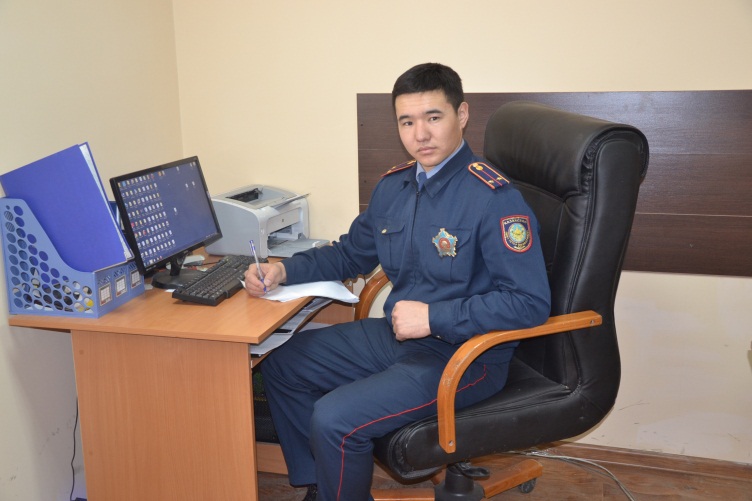 учаскелік полиция инспекторы полиция лейтенантыЖарылхасынұлы Ғалым - - - - - - - - - - - - - - - - - -участковый инспектор полициилейтенант полицииЖарылхасынулы Галым учаскелік полиция инспекторы полиция лейтенантыЖарылхасынұлы Ғалым - - - - - - - - - - - - - - - - - -участковый инспектор полициилейтенант полицииЖарылхасынулы Галым 87029109886Тастыбулак ы/а,  Заря баубақша  қаумдастығы- - - - - - - - - - - - - - мкр. Тастыбулак, с/о Заря.Тастыбулак ы/а,  Заря баубақша  қаумдастығы- - - - - - - - - - - - - - мкр. Тастыбулак, с/о Заря.Жоғары,  заңгер- - - - - - - - - - - - - Высшее-юридическое№п/пСурет- - - - - - - - - - - - - - - - - - -                    фотоЛауазымы,арнаулыатағы, АЖТ- - - - - - - - - - - - - - Должность, звание,           Ф.И.О.Қызметтік және ұялы телефондары- - - - - - - - -номер служебного и сотового телефонаҚызмет ету аумағы- - - - - - - - - - - -ТерриторияобслуживаемогоучасткаБілімі- - - - - - - - -ОбразованиеКөтермелеулер- - - - - - - - - - -Поощрения36Учаскелік полиция пунктіне жауапты  учаскелік полиция инспекторы - - - - - - - - - - - - - - - - - -Ответственный за организацию деятельности участкового пункта полиции  Таусамал ы/а, Кунаев к-сі Рыскулов к-сімен (тақ жағы) Карасай батыр к-сіне дейн, Карасай батыр к-сімен  Грозы к-сіне дейн., Гроза к-сімен (жұп жағы) Кунаев к-сіне дейн. - - - - - - - - - - - - - - - - мкр. Таусамалы, от ул. Кунаева по ул. Рыскулова (не счетная сторона) до ул. Карасай батыра, по ул. Карасай батыра до ул. Грозы., по ул. Грозы (счетная сторона) до ул. Кунаева. Жоғары,  заңгер- - - - - - - - - - - - - Высшее-юридическое37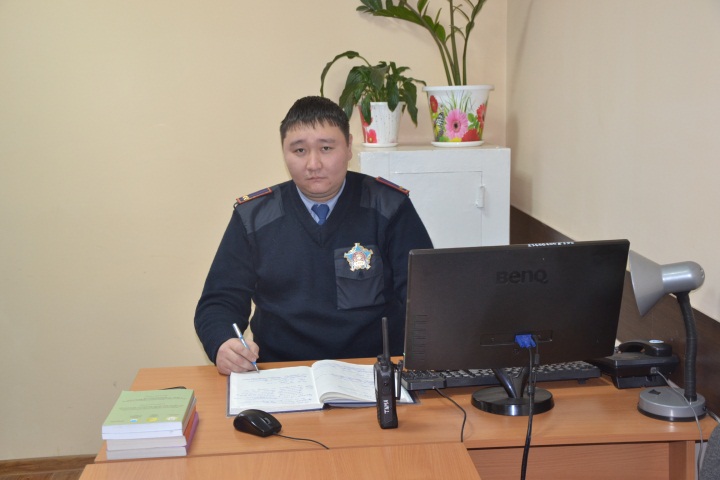 учаскелік полиция инспекторы полиция лейтенантыТунгышпаев Тимур Нурланұлы- - - - - - - - - - - - - - - - - -участковый инспектор полициилейтенант полицииТунгышпаев Тимур Нурланович87014444240Кунаев көшсінен Гроза к-сімен (жұп жағы) Алатау к-сіне дейн, Алатау к-сімен «Таусамалы» базарыны дейн. - - - - - - - - - - - - - - от ул.  Кунаева по ул. Грозы (счетная сторона) до ул. Алатау по ул. Алатау до рынка «Таусамалы». Жоғары,  заңгер- - - - - - - - - - - - - Высшее-юридическое38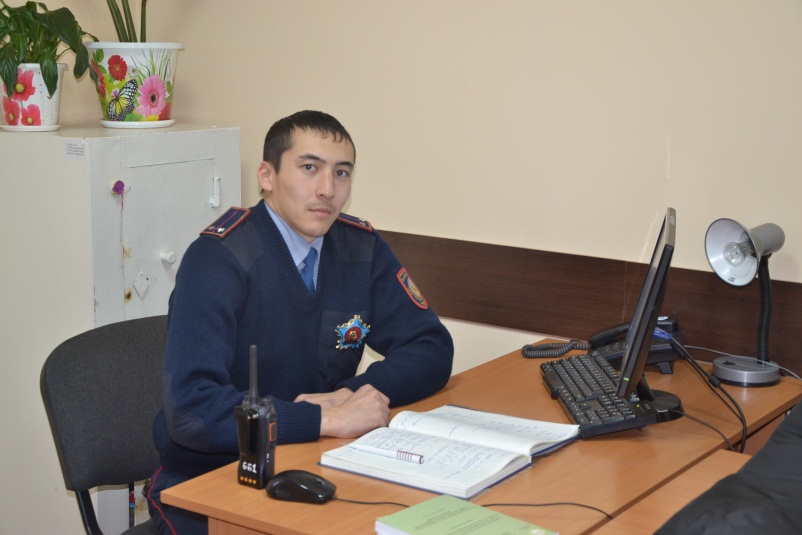 учаскелік полиция инспекторы полиция лейтенантыСраилов СерикбекЖақсылықұлы- - - - - - - - - - - - - - - - - -участковый инспектор полициилейтенант полицииСраилов СерикбекЖаксылыкович87072057272 «Таусамалы» базары,Жайлау, Геолог,  Мамыр  баубақша  қаумдастары  .- - - - - - - - - - - - - -рынок «Таусамалы»,с/о Жайлау с/о Геолог, с/о Мамыр.   Жоғары,  заңгер- - - - - - - - - - - - - Высшее-юридическое39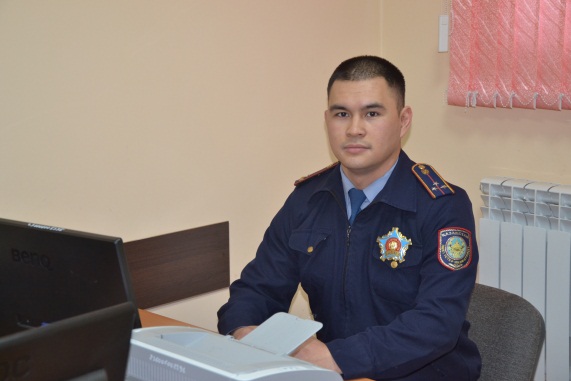 учаскелік полиция инспекторы полиция лейтенантыАкулов Нурдаулет Кенжетайұлы- - - - - - - - - - - - - - - - - -участковый инспектор полициилейтенант полицииАкулов Нурдаулет Кенжетаевич87027187801 Ауэзов к-сі солтүстік жағы, Исмет Кенесбаев к-сі  Каргалы өзеніне дейн, Балакаева, Кадыржанова,  Тайжана көшелері, Ауэзов к-сі онтүстік жағы, Шаляпин к-сі Каргалы өзеніне дейн, Мусабаева, Жакыпбаева көшелері.- - - - - - - - - - - - - - - - -от ул. Ауэзова северная сторона ул. Исмета Кенесбаева до речки Каргалинка,ул. Балакаева, ул. Кадыржанова, ул. Тайжана, от ул. Ауэзова Южная сторона ул. Шаляпина до речки Каргалинка ул. Мусабаева, Жакыпбаева,.Жоғары,  заңгер- - - - - - - - - - - - - Высшее-юридическое40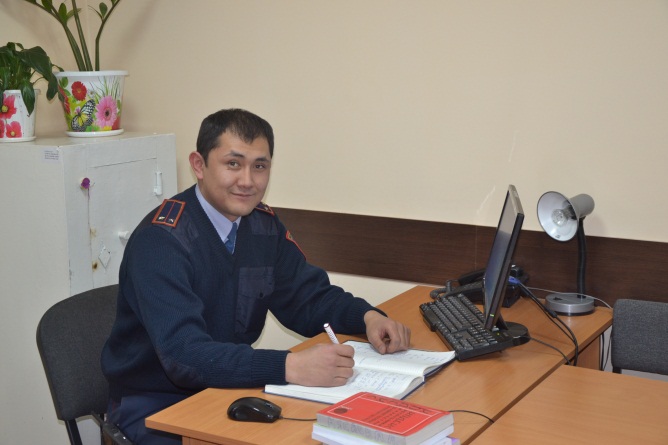 учаскелік полиция инспекторының комекшісі полиция лейтенантыУмбеталиев Багдат Берикұлы- - - - - - - - - - - - - - - - - -помощник участкового инспектора полициилейтенант полицииУмбеталиев Багдат Берикович87016270006Сельхозработник баубақша  қаумдастығы- - - - - - - - - - - - - -с/о Сельхозработник. Жоғары,  заңгер- - - - - - - - - - - - - Высшее-юридическое41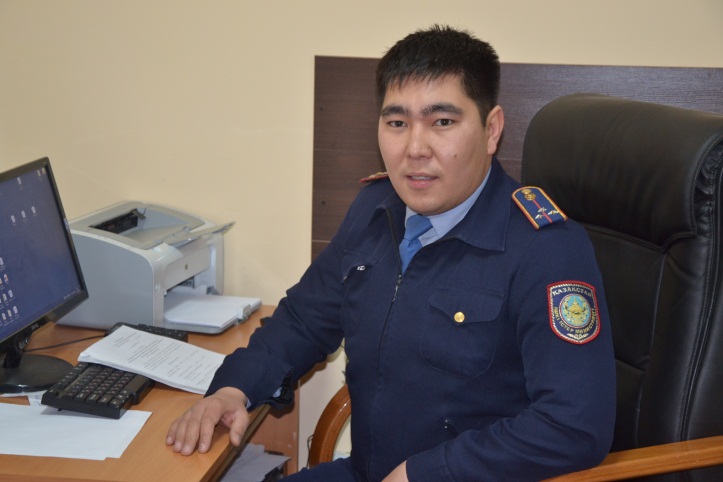 учаскелік полиция инспекторының көмекшісі полиция аға лейтенантыКенбаевЕрмек Демегенұлы- - - - - - - - - - - - - - - - - -помощник участкового инспектора полициистарший лейтенант полицииКенбаевЕрмек Демегенович87071970888Таусамалы ы/а Исмета Кенесбаев к-сінен, ул. Рыскулов к-сі (тақ жағы) Кунаев к-сіне дейн, Кунаев к-сі (солтүстік жағы) Каргалы өзеніне дейн, Иманова, Бектембай көшелері- - - - - - - - - - - - - - - - -мкр. Таусамалы от ул. Исмета Кенесбаева, по ул. Рыскулова (не счетная сторона) до ул. Кунаева, по ул. Кунаева (северная сторона) до речки Каргалинка, ул. Иманова, ул. БектембаяЖоғары,  заңгер- - - - - - - - - - - - - Высшее-юридическое№п/пСурет- - - - - - - - - - - - - - - - - - -                    фотоЛауазымы,арнаулыатағы, АЖТ- - - - - - - - - - - - - - Должность, звание,           Ф.И.О.Қызметтік және ұялы телефондары- - - - - - - - -номер служебного и сотового телефонаҚызмет ету аумағы- - - - - - - - - - - -ТерриторияобслуживаемогоучасткаБілімі- - - - - - - - -ОбразованиеКөтермелеулер- - - - - - - - - - -Поощрения42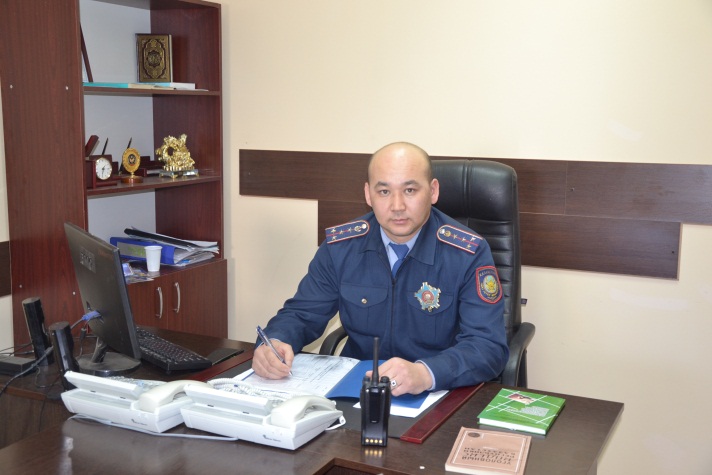 Учаскелік полиция пунктіне жауапты  учаскелік полиция инспекторы полиция капитаныПримбетов Нурбай  Нуралиұлы- - - - - - - - - - - - - - - - - -Ответственный за организацию деятельности участкового пункта полиции капитан полицииПримбетов Нурбай  Нуралиевич87076503319Кали Надыров көшесінің жоғарғы жағы- - - - - - - - - - - - - - верхняя часть  ул. Кали Надырова. Жоғары,  заңгер- - - - - - - - - - - - - Высшее-юридическое43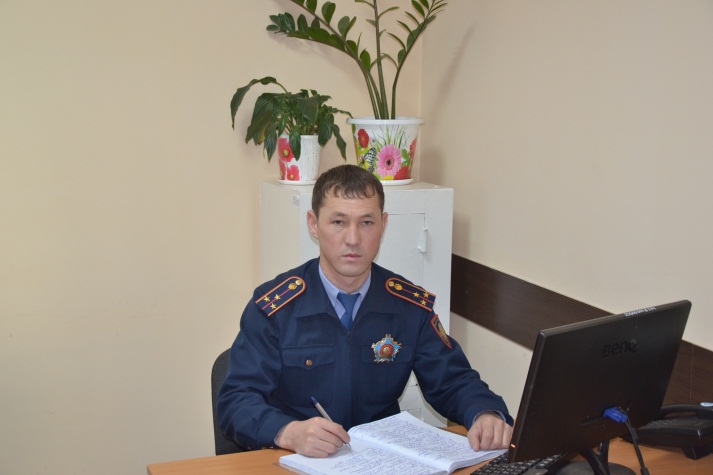 учаскелік полиция инспекторы полиция аға лейтенантыМуталиев Досжан Амантайұлы- - - - - - - - - - - - - - - - - -участковый инспектор полициистарший лейтенант полицииМуталиев Досжан Амантаевич87753233388 Курамыс ы/а- - - - - - - - - - - - - -мкр. КурамысЖоғары,  заңгер- - - - - - - - - - - - - Высшее-юридическое44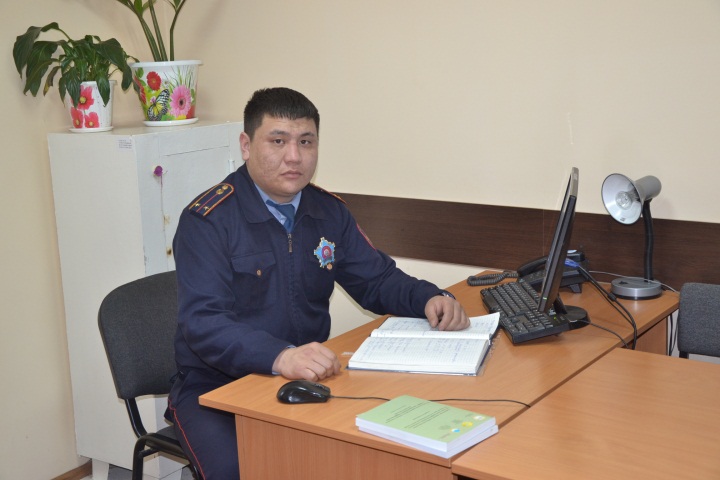 учаскелік полиция инспекторы полиция лейтенантыСагиев Асанбек Данабекұлы- - - - - - - - - - - - - - - - - - - участковый инспектор полициистарший лейтенант полицииСагиев Асанбек Данабекович87785654008 Карагайлы ы/а, Кали Надырова  к-сібатыс жағы..Тажиев, Абай,Молдагулова,  Байтурсынов,  Кунаев, Мечеть,Наурыз,  Кулиман, Желтоксан, Азербаев көшелері- - - - - - - - - - - - - - - - -мкр. Карагайлы, по ул. Кали Надырова западная сторона ул.Тажиева, ул. Абая,ул.Молдагулова, ул. Байтурсынова, ул. Кунаева,ул. Мечеть,ул.Наурыз, ул. Кулимана ул.Желтоксан,ул. Азербаева, Жоғары,  заңгер- - - - - - - - - - - - - Высшее-юридическое Жоғары,  заңгер- - - - - - - - - - - - - Высшее-юридическое Жоғары,  заңгер- - - - - - - - - - - - - Высшее-юридическое45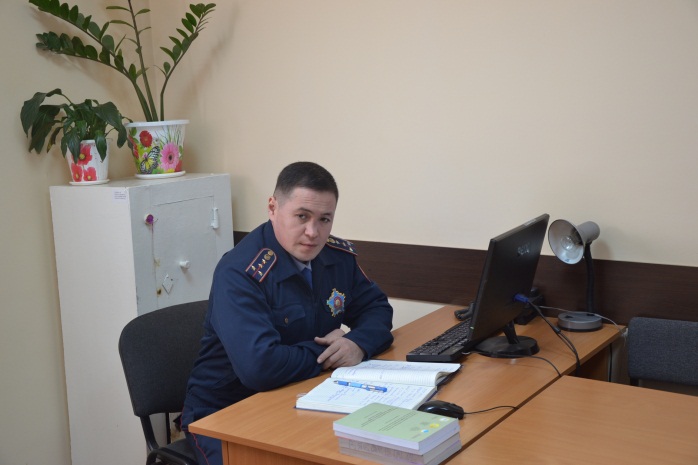 учаскелік полиция инспекторы полиция капитаныБакбатыров Алмат Кабенұлы- - - - - - - - - - - - - - - - - -участковый инспектор полициикапитан полицииБакбатыров Алмат Кабенович87072367772 Карагайлы ы/а  Кали Надырова к-сі шығыс жағы  Бегайын к-сіне дейн. Молдагулова, Абая,. Рыскулова, Жамбыла,Домалак Ана, Карибай Акына көшелері- - - - - - - - - - - - - - - - - мкр. Карагайлы ул. Кали Надырова восточная сторона до ул. Бегайына, ул. Молдагулова, ул. Рыскулова, ул. Жамбыла, ул. Абая, ул. Домалак Ана, ул. Карибай Акына.Жоғары,  заңгер- - - - - - - - - - - - - Высшее-юридическоеЖоғары,  заңгер- - - - - - - - - - - - - Высшее-юридическое46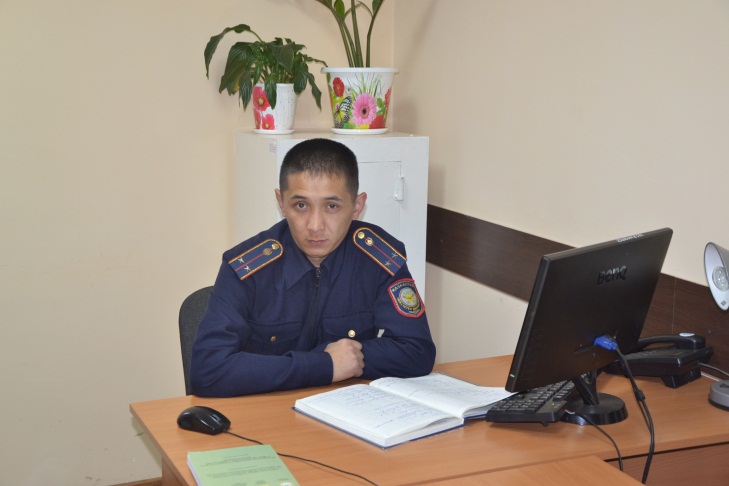 учаскелік полиция инспекторынын көмекшісіполиция аға лейтенантыНасырбековБерик Серикұлы- - - - - - - - - - - - - - - - - -Помощник участкового инспектора полиции старший лейтенант полицииНасырбековБерик Серикович87076503319Касым Тажиевкөшесінің жоғағы жағы- - - - - - - - - - - - -- -верхняя часть ул. Касыма ТажиеваЖоғары,  заңгер- - - - - - - - - - - - - Высшее-юридическоеЖоғары,  заңгер- - - - - - - - - - - - - Высшее-юридическоеЖоғары,  заңгер- - - - - - - - - - - - - Высшее-юридическоеЖоғары,  заңгер- - - - - - - - - - - - - Высшее-юридическое47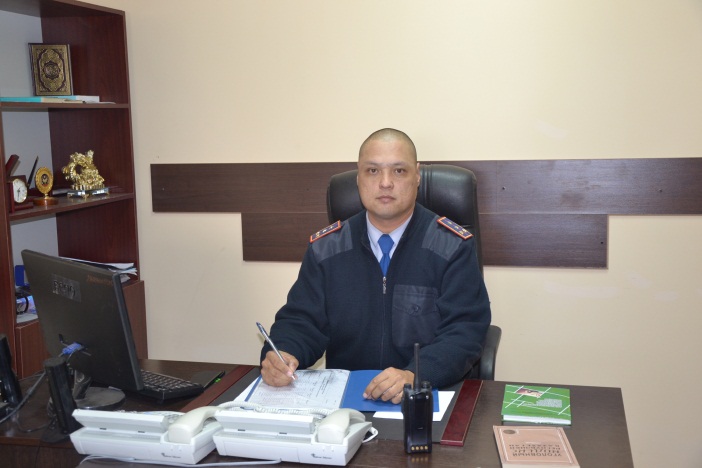 учаскелік полиция инспекторы полиция капитаныМусахунов Шакир Мухамедұлы- - - - - - - - - - - - - - - - - -участковый инспектор полициикапитан полицииМусахунов Шакир Мухамедович87789280339«Алмалы» баубақша  қаумдастығы- - - - - - - - - - - - - -с/о «Алмалы».Жоғары,  заңгер- - - - - - - - - - - - - Высшее-юридическоеЖоғары,  заңгер- - - - - - - - - - - - - Высшее-юридическоеЖоғары,  заңгер- - - - - - - - - - - - - Высшее-юридическоеЖоғары,  заңгер- - - - - - - - - - - - - Высшее-юридическоеҮКІМ № 7850 09.12.2013 ж.«Ерлігі үшін»- - - - - - - - УКАЗ № 7850 от 09.12.2013 г.«Ерлігі үшін»48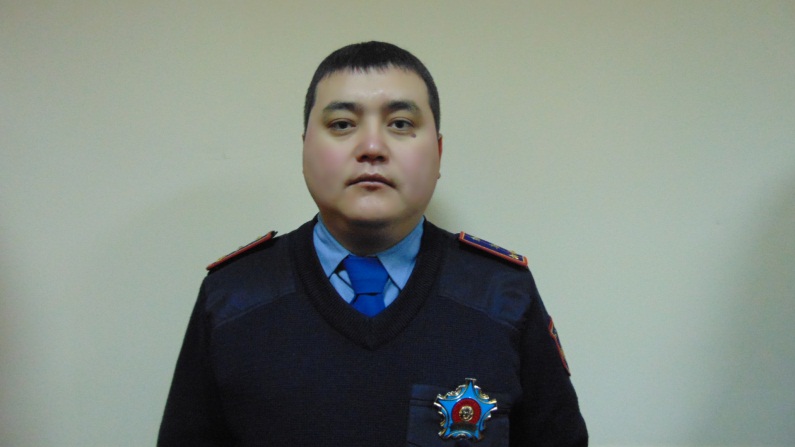 учаскелік полиция инспекторы полиция капитаныТалканбаевАрман Жагипарұлы- - - - - - - - - - - - - - - - - - - - - - - - -участковый инспектор полициикапитан полицииТалканбаевАрман Жагипарович87751077776Молдагулова, Абая, Кунаева, Байтурсынова көшелері- - - - - - - - - - - - - -ул. Молдагулова, ул. Абая, ул. Байтурсынова, ул. Кунаева,Жоғары,  заңгер- - - - - - - - - - - - - Высшее-юридическоеЖоғары,  заңгер- - - - - - - - - - - - - Высшее-юридическоеЖоғары,  заңгер- - - - - - - - - - - - - Высшее-юридическоеЖоғары,  заңгер- - - - - - - - - - - - - Высшее-юридическое№п/пСурет- - - - - - - - - - - - - - - - - - -                    фотоЛауазымы,арнаулыатағы, АЖТ- - - - - - - - - - - - - - Должность, звание,           Ф.И.О.Қызметтік және ұялы телефондары- - - - - - - - -номер служебного и сотового телефонаҚызмет ету аумағы- - - - - - - - - - - -ТерриторияобслуживаемогоучасткаБілімі- - - - - - - - -ОбразованиеБілімі- - - - - - - - -ОбразованиеКөтермелеулер- - - - - - - - - - -Поощрения49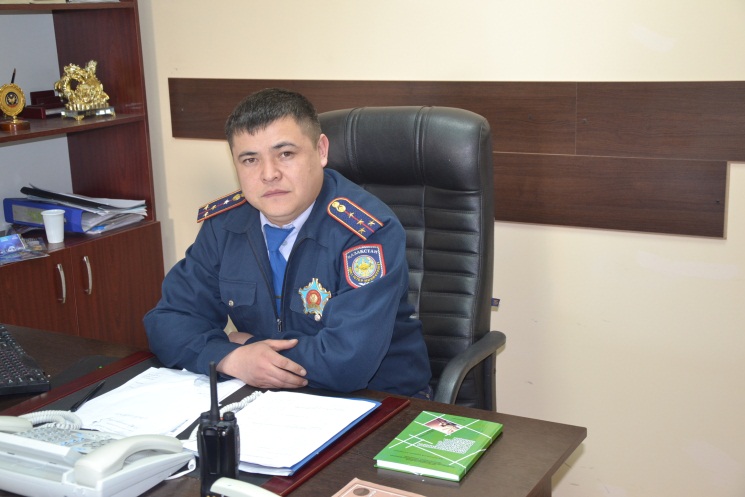 Учаскелік полиция пунктіне жауапты  учаскелік полиция инспекторы полиция капитаныДжаульбеков Аблай Омарханұлы- - - - - - - - - - - - - - - - - - Ответственный за организацию деятельности участкового пункта полиции капитан полиции Джаульбеков Аблай Омарханович87024838880 «Алма» баубақша каумдастығы, Жайлау ауылы- - - - - - - - - - - - - -с/о «Алма», п. Жайлау. Жоғары,  заңгер- - - - - - - - - - - - - Высшее-юридическоеЖоғары,  заңгер- - - - - - - - - - - - - Высшее-юридическое50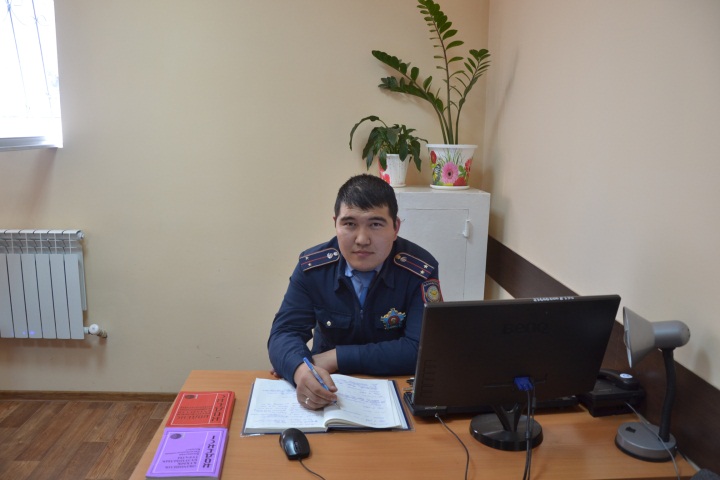 учаскелік полиция инспекторы полиция лейтенантыИбатдолда Жарканат - - - - - - - - - - - - - - - - - - -участковый инспектор полиции лейтенант полицииИбатдолда Жарканат87077846491«Хан-Тенгри» Т/К, Каргалы ы/аАбай көшесі.- - - - - - - - - - - - - - ЖК «Хан-Тенгри», мкр. Каргалы ул. Абая.Жоғары,  заңгер- - - - - - - - - - - - - Высшее-юридическоеЖоғары,  заңгер- - - - - - - - - - - - - Высшее-юридическое51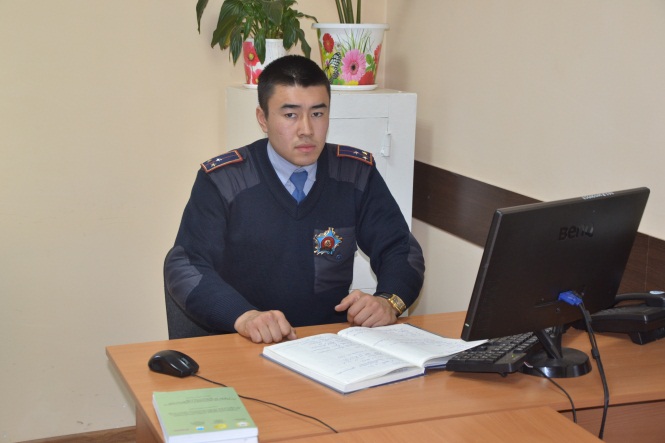 учаскелік полиция инспекторы полиция лейтенантыАбильмажинов Азамат Амангельдыұлы- - - - - - - - - - - - - - - - - -участковый инспектор полиции лейтенант полицииАбильмажинов Азамат Амангельдиевич87751450566Кооператор баубақша каумдастыры, Каргалы ы/а Амангельды к-сі, Аспан Тау К/Қ,  Рыскулбеков к-сі- - - - - - - - - - - - - с/о Кооператор, мкр. Каргалы ул. Амангельды, КГ Аспан Тау,  ул. Рыскулбекова. Жоғары,  заңгер- - - - - - - - - - - - - Высшее-юридическоеЖоғары,  заңгер- - - - - - - - - - - - - Высшее-юридическое52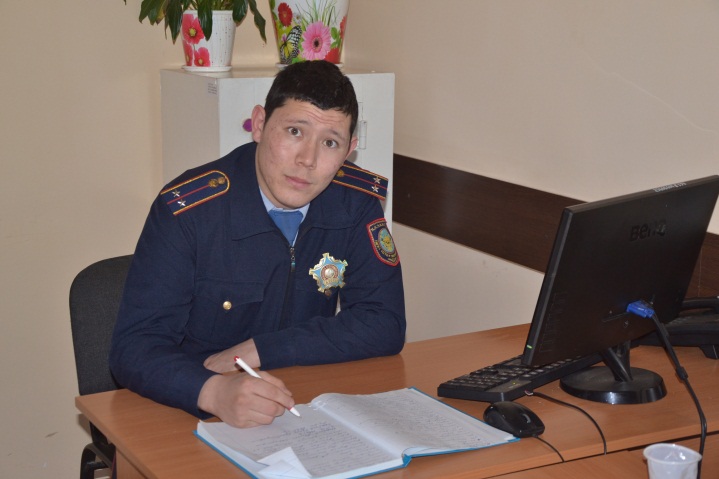 учаскелік полиция инспекторы полиция аға лейтенантыКучуковАскар Ануарбекұлы- - - - - - - - - - - - - - - - - -участковый инспектор полиции старший лейтенант полицииКучуковАскар Ануарбекович87023510490Аль-Фараби Т/К, Аскаров к-сі, Рахат ы/а.- - - - - - - - - - - - - -Ж/КАль-Фараби, ул. Аскарова, мкр. Рахат.Жоғары,  заңгер- - - - - - - - - - - - - Высшее-юридическоеЖоғары,  заңгер- - - - - - - - - - - - - Высшее-юридическое53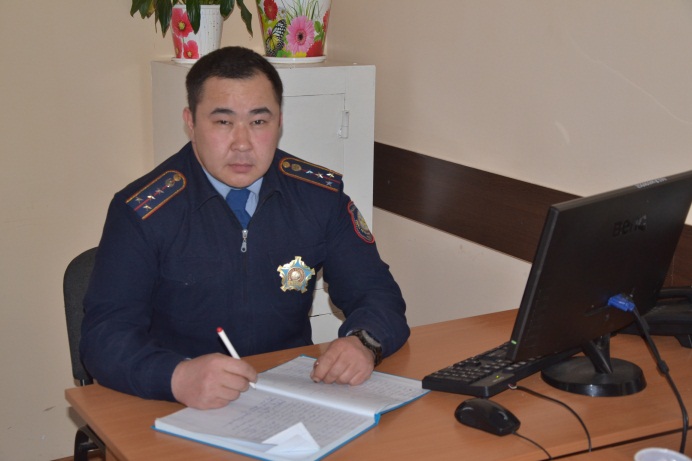 учаскелік полиция инспекторының комекшісі полиция капитаныБерденбеков Асхат Аскербекұлы- - - - - - - - - - - - - - - - -помощник участкового инспектора полиции капитан полицииБерденбеков Асхат Аскербекович87756605628Каргалы ы/а Мустафин к-сі, «Кристалл Эйр Виладж», «Бэлла Вилла», «Нуридин» К/Қ- - - - - - - - - - - - - --мкр. Каргалыул. Мустафина, К/Г «Кристалл Эйр Виладж», «Бэлла Вилла», «Нуридин» Жоғары,  заңгер- - - - - - - - - - - - - Высшее-юридическое